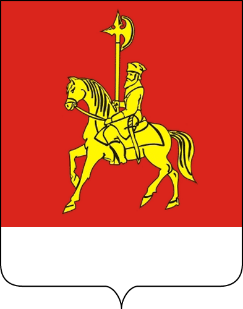 ПУБЛИЧНЫЕ СЛУШАНИЯРЕШЕНИЕс. Каратузское                                                         	09.12.2021 г.О проекте решения  Каратузского районного  Совета депутатов «О районном  бюджете на 2022 год и плановый период 2023-2024 годов» Участники публичных слушаний, обсудив доклад по прогнозу социально-экономического развития Каратузского района и проекту решения Каратузского районного Совета депутатов «О районном бюджете на 2022 год и плановый период 2023-2024 годов» отмечают следующее. Несмотря на продолжающуюся пандемию, зафиксировано восстановление деловой активности. В районе стабилизированы темпы строительства, улучшилась ситуация на потребительском и трудовом рынках. Прогноз социально – экономического развития Каратузского района на 2022-2024 годы сформирован с учетом наметившихся тенденций в деятельности организаций и отраслей экономики, а бюджет сформирован на основе сдержанных и реалистичных оценок.В прогнозном периоде определяющими в развитии промышленности является перерабатывающее производство. Продолжится реализация мероприятий по содействию занятости населения, развитию взаимодействия с работодателями. На рост денежных доходов в номинальном выражении в  первую очередь окажет  повышение пенсий, социальных выплат, заработной платы в производственной и непроизводственной сферах.  В проекте бюджета повышенное внимание уделено социальным задачам, реализации национальных проектов и развитию поселений района.Целью налоговой  политики на 2022 год и плановый период 2023 - 2024 годов является наращивание экономического, налогового и неналогового потенциалов, мобилизация доходов в районный и сельские бюджеты.  Налоговая политика, проводимая администрацией Каратузского района в трехлетнем периоде 2022 -2024 годов, так же как и предыдущих годах, будет направлена на: - продолжение работы по увеличению доходов консолидированного бюджета района;- улучшение администрирования доходов консолидированного бюджета района и своевременное размещение информации в Государственной информационной системе о государственных и муниципальных платежах (ГИС ГМП);- внесение сведений в Федеральную информационную адресную систему;- уточнение данных в Едином государственном реестре недвижимости о земельных участках без кадастровой стоимости;-проведение индивидуальной работы по контролю за своевременностью и полнотой поступления обязательных платежей в бюджет и внебюджетные фонды, -увеличение поступления налоговых и неналоговых доходов в бюджет района с организаций и индивидуальных предпринимателей, имеющих задолженность по платежам в районный бюджет и заработная плата которых ниже минимального размера оплаты труда, установленного Законом края;-продолжение работы комиссии по снижению задолженности по налогам, сборам, пеням и штрафам в местный бюджет;- увеличение доходов за счет повышения эффективности управления объектами муниципальной собственности;- осуществление земельного контроля;-продолжение работы комиссии по снижению неформальной занятости;- осуществление контроля за своевременностью и полнотой выплаты заработной платы работникам производственной и бюджетной сфер;- усиление стимулов для увеличения собственной доходной базы консолидированного бюджета района за счет развития и поддержки малого и среднего предпринимательства.Целью бюджетной политики на 2022 год и плановый период 2023 - 2024 годов является обеспечение устойчивости консолидированного бюджета Каратузского района и безусловное исполнение принятых обязательств наиболее эффективным способом.Данная цель будет достигаться через решение следующих задач:-реализацию Указа Президента Российской Федерации от 7 мая 2018 года № 204 «О национальных целях и стратегических задачах развития Российской Федерации на период до 2024 года»;-повышение эффективности бюджетных расходов, вовлечение в бюджетный процесс граждан;-взаимодействие с краевыми органами власти по увеличению объема финансовой поддержки из краевого бюджета;-повышение открытости и прозрачности местных бюджетов. К числу приоритетных направлений, реализуемых в Российской Федерации и нуждающихся в дальнейшем совершенствовании, относится участие граждан в бюджетном процессе. В целях вовлечения граждан в бюджетный процесс в предстоящем периоде планируется продолжить работу по подготовке и размещению в открытом доступе информации о бюджете на каждом этапе бюджетного цикла, формированию брошюры «Путеводитель по бюджету Каратузского района». Также планируется принять участие в конкурсе подготовки проектов по представлению бюджета для граждан, то есть понятной для непрофессионалов версии бюджета. В 2022–2024 годах будет продолжена реализации практики инициативного бюджетирования на территории Каратузского района.Формирование объема и структуры расходов районного бюджета на 2022-2024 годы осуществляется на основе базового объема расходов бюджета 2021 года с учетом:перечня вопросов местного значения муниципальных районов, городских и сельских поселений, установленного действующей редакцией Федерального закона от 06.10.2003 № 131 – ФЗ «Об общих принципах организации местного самоуправления в Российской Федерации»;индексация на 4 процента с 01.10.2022 года заработной платы работников районных муниципальных учреждений, за исключением отдельных категорий работников, а также размеров денежного вознаграждения лиц, замещающих муниципальные должности Каратузского района, размеры должностных окладов по должностям муниципальной службы Каратузского района;увеличения расходов на коммунальные услуги на 4 процента в 2022 году;увеличения расходов на исполнение публичных нормативных обязательств в 2022 году на 3,9 процента; индексации расходов районных учреждений на приобретение продуктов для организации питания в 2022 году на 3,9 процента;сохранения объемов прочих текущих расходов на уровне 2021 года.На 2022 год и плановый период 2023–2024 годов сформированы следующие параметры районного бюджета: общий объем доходов районного бюджета на 2022 год – 895 259,40 тыс. рублей, объем расходов районного бюджета – 895 259,40 тыс. рублей, доходы и расходы районного бюджета равны; прогнозируемый общий объем доходов районного бюджета на 2023 год в сумме 807 578,10 тыс. рублей и на 2024 год в сумме 792 298,20 тыс. рублей; общий объем расходов районного бюджета на 2023 год в сумме 807 578,10 тыс. рублей и на 2024 год в сумме 792 298,20 тыс. рублей. В сумме доходов районного бюджета на 2022 год поступление налоговых и неналоговых доходов прогнозируется в размере 69 204,10 тыс. рублей, что на 11% выше параметров текущего года. Финансирование расходов районного бюджета будет осуществляться в рамках 14 муниципальных программ района. По-прежнему сохраняется социальная направленность бюджетных расходов. Участники публичных слушаний рекомендуют: 1. Каратузскому районному Совету депутатов принять проект решения «О районном бюджете на 2022 год и плановый период 2023-2024 годов».2. Администрации района: - обеспечить устойчивое и сбалансированное исполнение районного бюджета с учетом реализации Указа Президента Российской Федерации от 7 мая 2018 года № 204 «О национальных целях и стратегических задачах развития Российской Федерации на период до 2024 года», в рамках обеспечения софинансирования за счет средств местного бюджета;- осуществлять меры по повышению эффективности бюджетных расходов; - осуществлять взаимодействие с краевыми органами власти по увеличению объема финансовой поддержки из краевого бюджета;- продолжить работу по повышению открытости бюджетных данных;- продолжить работу по исполнению майских Указов Президента Российской Федерации от 07.05.2012г., в части обеспечения средней заработной платы в 2022 году на уровне средней заработной платы в Красноярском крае.- продолжить разработку и реализацию мер, направленных на повышение эффективности форм и методов управления сектором экономики района; - продолжить работу по совершенствованию мер поддержки малого и среднего предпринимательства; - продолжить расширение практики инициативного бюджетирования в муниципальных образованиях района.3. Администрациям сельсоветов района: - обеспечить реализацию планов мероприятий по росту доходов, в том числе имущественных, по обеспечению эффективности расходов;-  продолжить практику вовлечения граждан в решение местных проблем через механизм самообложения;- продолжить активную работу по контролю за своевременностью уплаты имущественных налогов  и погашению недоимки по ним;- продолжить работу по своевременному размещению информации в Государственной информационной системе о государственных и муниципальных платежах (ГИС ГМП)  и внесению сведений в Федеральную информационную адресную систему;- продолжить работу по вовлечению максимального количества объектов недвижимости в налоговый оборот в целях увеличения поступлений в местные бюджеты налоговых и неналоговых доходов от использования имущества.4. Контрольно-счетному органу района:- продолжить аудит эффективности администрирования доходов бюджета и использования бюджетных средств, направляемых на закупку товаров, работ и услуг для муниципальных нужд.Председательствующий на публичных слушаниях                                                   Г.И. Кулакова Секретарьпубличных слушаний		                                             И.М.Пивченко	АДМИНИСТРАЦИЯ КАРАТУЗСКОГО РАЙОНАПОСТАНОВЛЕНИЕ07.12.2021                    						             с. Каратузское              					                     №   988-пОб утверждении «Порядка предоставления иных межбюджетных трансфертов бюджетам муниципальных образований Каратузского района на осуществление дорожной деятельности в целях решения задач социально-экономического развития территорий за счет средств дорожного фонда Красноярского края» В соответствии с Федеральным законом от 06.10.2003 № 131-ФЗ «Об общих принципах организации местного самоуправления в Российской Федерации», Постановлением Правительства Красноярского края № 131-п от 02.03.2020г. «Об утверждении Порядков предоставления и распределения субсидий бюджетам муниципальных образований Красноярского края в рамках реализации мероприятий подпрограммы «Дороги Красноярья» государственной программы Красноярского края  «Развитие транспортной системы», руководствуясь Уставом муниципального образования «Каратузский район», ПОСТАНОВЛЯЮ:1. Утвердить Порядок предоставления иных межбюджетных трансфертов бюджетам муниципальных образований Каратузского района на осуществление дорожной деятельности в целях решения задач социально-экономического развития территорий за счет средств дорожного фонда Красноярского края, согласно приложению к настоящему постановлению.2. Контроль за исполнением настоящего постановления возложить на А.Н. Цитовича, заместителя главы района по жизнеобеспечению и оперативным вопросам администрации Каратузского района.        3. Разместить постановление на официальном сайте администрации Каратузского района с адресом в информационно-телекоммуникационной сети Интернет - www.karatuzraion.ru.        4. Постановление вступает в силу в день, следующий за днем его официального опубликования в периодичном печатном издании «Вести муниципального образования «Каратузский район»» и применяется к правоотношениям, возникшим с 01.01.2021.И.о. главы района                                                                                   Е.С. МиглаПорядок предоставления иных межбюджетных трансфертов бюджетам муниципальных образований Каратузского района на осуществление дорожной деятельности в целях решения задач социально-экономического развития территорий за счет средств дорожного фонда Красноярского края1. Общие положения о предоставлении иных межбюджетных трансфертов 1.1. Порядок предоставления иных межбюджетных трансфертов бюджетам муниципальных образований Каратузского района на осуществление дорожной деятельности в целях решения задач социально-экономического развития территорий за счет средств дорожного фонда Красноярского края (далее – Порядок) устанавливает процедуру предоставления иных межбюджетных трансфертов бюджетам муниципальных образований Каратузского района (далее - муниципальные образования) на осуществление дорожной деятельности в целях решения задач социально-экономического развития территорий (далее – Трансферт).1.2. Трансферт предоставляется в целях софинансирования расходных обязательств муниципальных образований, возникающих при выполнении органами муниципальных образований, полномочий по осуществлению дорожной деятельности в целях решения задач социально-экономического развития территорий.          1.3. Предоставление Трансферта на реализацию мероприятий, направленных на осуществление дорожной деятельности в целях решения задач социально-экономического развития территорий из бюджета Каратузского района бюджетам муниципальных образований, осуществляется на основании заключаемого соглашения (далее - Соглашение) между финансовым управлением администрации Каратузского района и соответствующим муниципальным образованием.  2. Порядок предоставления иных межбюджетных трансфертов2.1. Трансферты на осуществление дорожной деятельности в целях решения задач социально-экономического развития территорий предоставляются из бюджета Каратузского района  бюджетам муниципальных образований, при соблюдении условия наличия в бюджете муниципального образования (сводной бюджетной росписи местного бюджета) бюджетных ассигнований на исполнение расходного обязательства муниципального образования, в целях софинансирования которого предоставляется Трансферт, в объеме, необходимом для его исполнения, включая размер планируемой к предоставлению из районного бюджета Трансферта.2.2. Предельный уровень софинансирования объема расходного обязательства муниципального образования из бюджета Каратузского района определяется исходя из уровня расчётной бюджетной обеспеченности после выравнивания и устанавливается в размере не более не более 99,77%, от объёма расходного обязательства. Размер долевого финансирования за счёт бюджета муниципального образования составляет не менее 0,23 %, от объёма расходного обязательства.2.3.  Для заключения соглашения с Министерством транспорта Красноярского края о предоставлении  Субсидии бюджету Каратузского района на реализацию мероприятий, направленных на осуществление дорожной деятельности в целях решения задач социально-экономического развития территорий муниципальные образования представляют в отдел ЖКХ, транспорта, строительства и связи администрации Каратузского района  (далее – администрацию района)  выписку из решения о местном бюджете,(сводной бюджетной росписи поселений) с указанием сумм расходов по разделам, подразделам, целевым статьям и видам расходов бюджетной классификации Российской Федерации, подтверждающую долевое участие муниципального образования в финансировании расходов в размере, не менее установленного в соответствии с пунктом 2 части 2 Порядка, и предоставляется на бумажном носителе с сопроводительным письмом для регистрации в отделе правового и документационного обеспечения администрации района.         2.4. Перечисленные средства Субсидии на реализацию мероприятий, направленных на осуществление дорожной деятельности в целях решения задач социально-экономического развития территорий бюджету Каратузского района, предоставляются в последующем бюджетам муниципальных образований в виде Трансфертов. 2.4.1. Предоставление Трансферта на реализацию мероприятий, направленных на осуществление дорожной деятельности в целях решения задач социально-экономического развития территорий, осуществляется в соответствии с принятым решением о районном бюджете на очередной финансовый год. 2.5. Для заключения соглашения о предоставлении Трансферта, администрация района направляет проект соглашения в двух экземплярах для подписания в адрес муниципального образования. Муниципальное образование, осуществляет подписание двух экземпляров соглашения о предоставлении иных межбюджетных трансфертов на реализацию мероприятий, направленных на осуществление дорожной деятельности в целях решения задач социально-экономического развития территорий и представляет их на бумажном носителе нарочным или посредством почтовой связи в отдел ЖКХ, транспорта, строительства и связи администрации Каратузского района для подписания.2.6. Соглашение заключается между финансовым управлением администрации Каратузского района и соответствующим муниципальным образованием Каратузского района.  2.6.1. В случае увеличения или уменьшения бюджетных ассигнований на исполнение действующих расходных обязательств по предоставлению Трансферта на реализацию мероприятий, направленных на осуществление дорожной деятельности в целях решения задач социально-экономического развития бюджетам муниципальных образований, заключается дополнительное соглашение.  2.7. Расходование средств Трансферта осуществляется муниципальным образованием на реализацию мероприятий, направленных на осуществление дорожной деятельности в целях решения задач социально-экономического развития территорий. 2.8. Перечисление средств Трансферта из районного бюджета осуществляется в соответствии с графиком финансирования после предоставления согласованного с отделом ЖКХ, транспорта, строительства и связи администрации Каратузского района пакета документов муниципальными образованиями Каратузского района:выписки из решения о бюджете;заверенные копии муниципальных контрактов;заверенные копии счетов, счет-фактур;заверенные копии актов выполненных работ (КС-2, КС-3);заверенные копии накладных (при наличии);акт приемки объекта приемочной комиссией.Копии заверяются уполномоченными лицами муниципальных образований.           2.9. Показателем результативности использования средств Трансферта является достижение значения выполненного объема работ, не менее значения, заявленного на момент заключения Соглашения.3. Контроль за соблюдением условий,целей и порядка предоставления Трансферта3.1. Муниципальное образование несет ответственность в соответствии с действующим законодательством за соблюдение требований настоящего Порядка и условий Соглашения о предоставлении Трансферта, в том числе: а) за достоверность представляемых сведений; б) за целевое использование Трансферта; в) за соблюдение условий, установленных при предоставлении Трансферта настоящим Порядком и Соглашением о предоставлении Трансферта.3.2. Предоставление Трансферта прекращается в случаях:  прекращения действия Соглашения на предоставление Трансферта;а)   нарушения условий Соглашения на предоставление Трансферта;б) выявления факта нецелевого использования Трансферта, нарушения условий предоставления Трансферта.4. Порядок возращения Трансферта4.1. В случае если муниципальным образованием по состоянию на 31 декабря года предоставления Трансферта допущены нарушения обязательств, предусмотренных соглашением по достижению значения показателя результативности использования Трансферта, и в срок до первой даты представления отчетности о достижении значений показателей результативности использования Трансферта в соответствии с соглашением в году, следующем за годом предоставления Трансферта, указанные нарушения не устранены, Трансферт подлежит возврату из бюджета муниципального образования в районный бюджет в течение первых 10 рабочих дней года, следующим за годом предоставления Трансферта.4.2. В случае невыполнения получателем Трансферта в установленный срок требования о возврате Трансферта администрация Каратузского района осуществляет взыскание средств Трансферта в судебном порядке в соответствии с действующим законодательством Российской Федерации.АДМИНИСТРАЦИЯ КАРАТУЗСКОГО РАЙОНАПОСТАНОВЛЕНИЕ08.12.2021             						                   с. Каратузское              					                      № 991-пОб утверждении плана организации ярмарок на 2022 годВ целях создания условий для обеспечения населения района сельскохозяйственной продукцией и другими товарами народного потребления, руководствуясь Федеральным законом от 28.12.2009 № 381-ФЗ «Об основах государственного регулирования торговой деятельности в Российской Федерации», ПОСТАНОВЛЯЮ:1. Утвердить план организации ярмарок «Одного дня» на 2022 год согласно приложению к настоящему постановлению.2. Разместить план организации ярмарок на 2022 год на официальном сайте администрации Каратузского района karatuzraion.ru в срок до 20.01.2021.3. Постановление администрации Каратузского района от 05.04.2021 № 252-п «О внесении изменений в постановление администрации Каратузского района от 16.12.2020 № 1101-п «Об утверждении плана организации ярмарок на 2021 год» считать утратившим силу.4. Контроль за исполнением настоящего постановления возложить на начальника отдела сельского хозяйства администрации Каратузского района В.В. Дмитриева. 5. Постановление вступает в силу в день, следующий за днём его официального опубликования в периодическом печатном издании Вести муниципального образования «Каратузский район».И. о. главы района                                                                               Е.С. МиглаПлан проведения  ярмарок «Одного дня» и расширенных продаж по реализации сельскохозяйственной продукции и продовольствия на территории МО Каратузский район на 2022 год (наименование муниципального образования)АДМИНИСТРАЦИЯ КАРАТУЗСКОГО РАЙОНАПОСТАНОВЛЕНИЯ     06.12.2021							              с. Каратузское 	         					                   № 978-п О внесении изменений  в постановление администрации Каратузского района от 11.11.2013 года № 1163-п «Об утверждении муниципальной программы «Развитие культуры, молодежной политики, физкультуры и спорта в Каратузском районе»    	В соответствии со статьей 179 Бюджетного кодекса Российской Федерации, со статьей 28 Устава Муниципального образования «Каратузский район», ПОСТАНОВЛЯЮ:1. Внести изменения в приложение к постановлению администрации Каратузского района  от 11.11.2013 года № 1163-п «Об утверждении муниципальной программы «Развитие культуры, молодежной политики, физкультуры и спорта в Каратузском районе» следующие изменения:  1.1. В паспорте муниципальной программы Каратузского района «Развитие культуры, молодежной политики, физкультуры и спорта в Каратузском районе», строку «Ресурсное обеспечение муниципальной программы, в том числе, в разбивке по источникам финансирования по годам реализации программы» изложить в новой редакции согласно  приложению №1, №2.1.2.  Внести изменение в приложение № 3 к муниципальной программе«Развитие культуры, молодежной политики,   физкультуры и спорта в Каратузском районе»: в паспорте подпрограммы  «Каратуз молодой», реализуемой в рамках муниципальной программы «Развитие культуры, молодежной политики, физкультуры и спорта в Каратузском районе» строку «Объемы и источники финансирования подпрограммы на период действия подпрограммы с указанием на источники финансирования по годам реализации подпрограммы» изложить в новой редакции: Приложение № 3 к паспорту подпрограммы «Каратуз молодой»,  реализуемой в рамках муниципальной программы «Развитие культуры, молодежной политики, физкультуры и спорта в Каратузском районе» изменить и изложить в новой редакции, согласно приложению № 3 к настоящему постановлению1.3.   Внести изменение в приложение № 4 к муниципальной программе«Развитие культуры, молодежной политики,   физкультуры и спорта в Каратузском районе»: в паспорте подпрограммы  «Развитие и пропаганда физической культуры и спорта», реализуемой в рамках муниципальной программы «Развитие культуры, молодежной политики, физкультуры и спорта в Каратузском районе» строку «Объемы и источники финансирования подпрограммы на период действия подпрограммы с указанием на источники финансирования по годам реализации подпрограммы» изложить в новой редакции: Приложение № 4 к паспорту подпрограммы «Развитие и пропаганда физической культуры и спорта»,  реализуемой в рамках муниципальной программы «Развитие культуры, молодежной политики, физкультуры и спорта в Каратузском районе» изменить и изложить в новой редакции, согласно приложению № 4 к настоящему постановлению1.4. Внести изменение в приложение № 5 к Паспорту подпрограммы   "Сохранение и развитие библиотечного дела района", реализуемой в рамках муниципальной программы "Развитие культуры, молодежной политики, физкультуры и спорта в Каратузском районе", строку «Объемы и источники финансирования подпрограммы на период действия подпрограммы с указанием на источники финансирования по годам реализации подпрограммы» изложить в новой редакции: Приложение № 5 к паспорту подпрограммы «Сохранение и развитие библиотечного дела района»,  реализуемой в рамках муниципальной программы «Развитие культуры, молодежной политики, физкультуры и спорта в Каратузском районе» изменить и изложить в новой редакции, согласно приложению № 5 к настоящему постановлению1.5.  Внести изменение в приложение № 6 к Паспорту подпрограммы   "Обеспечение условий предоставления культурно-досуговых услуг населению района", реализуемой в рамках муниципальной программы "Развитие культуры, молодежной политики, физкультуры и спорта в Каратузском районе", строку «Объемы и источники финансирования подпрограммы на период действия подпрограммы с указанием на источники финансирования по годам реализации подпрограммы» изложить в новой редакции: Приложение № 6 к паспорту подпрограммы «Обеспечение условий предоставления культурно–досуговых услуг населению района»,  реализуемой в рамках муниципальной программы «Развитие культуры, молодежной политики, физкультуры и спорта в Каратузском районе» изменить и изложить в новой редакции, согласно приложению № 6 к настоящему постановлению2. Контроль за исполнением настоящего постановления возложить на  А.А. Савина, заместителя главы района по социальным и общественно- политическим вопросам.	3. Постановление вступает в силу в день, следующий за днем его официального опубликования в периодическом печатном издании «Вести муниципального образования «Каратузский район».И.о. главы района                                                          Е.С. Мигла                                                                                                                                                                                                         Приложение  № 1  к постановлению  администрации                                                                                                                                                                                                         Каратузского района от  06.12.2021 № 978-пПриложение № 1 к муниципальной программе«Развитие культуры, молодежной политики,физкультуры и спорта  в Каратузском районе»ИНФОРМАЦИЯО РЕСУРСНОМ ОБЕСПЕЧЕНИИ МУНИЦИПАЛЬНОЙ ПРОГРАММЫКАРАТУЗСКОГО РАЙОНА ЗА СЧЕТ СРЕДСТВ РАЙОННОГО БЮДЖЕТА,В ТОМ ЧИСЛЕ СРЕДСТВ, ПОСТУПИВШИХ ИЗ БЮДЖЕТОВ ДРУГИХУРОВНЕЙ БЮДЖЕТНОЙ СИСТЕМЫ И БЮДЖЕТОВ ГОСУДАРСТВЕННЫХВНЕБЮДЖЕТНЫХ ФОНДОВПриложение  № 2  к постановлению  администрацииКаратузского района от  06.12.2021  №  978-пПриложение № 2 к муниципальной программе«Развитие культуры, молодежной политики, физкультуры и спорта в Каратузском районе»ИНФОРМАЦИЯОБ ИСТОЧНИКАХ ФИНАНСИРОВАНИЯ ПОДПРОГРАММ, ОТДЕЛЬНЫХМЕРОПРИЯТИЙ МУНИЦИПАЛЬНОЙ ПРОГРАММЫ КАРАТУЗСКОГО РАЙОНА(СРЕДСТВА РАЙОННОГО БЮДЖЕТА, В ТОМ ЧИСЛЕ СРЕДСТВА,ПОСТУПИВШИЕ ИЗ БЮДЖЕТОВ ДРУГИХ УРОВНЕЙ БЮДЖЕТНОЙ СИСТЕМЫ,БЮДЖЕТОВ ГОСУДАРСТВЕННЫХ ВНЕБЮДЖЕТНЫХ ФОНДОВ)                                                                                                                                                                                                                                                 (тыс.руб)Приложение  № 4  к постановлению  администрацииКаратузского района от 06.12.2021  №  978-п Приложение к  подпрограмме «Развитие и пропаганда физической культуры и спорта»Перечень мероприятий подпрограммы Приложение  № 5  к постановлению  администрацииКаратузского района   от  06.12.2021 № 978-пПриложение к  подпрограмме   «Сохранение и развитие библиотечного дела района»Приложение  № 6  к постановлению  администрацииКаратузского района от  06.12.2021 №   978-пАУКЦИОННАЯ ДОКУМЕНТАЦИЯ № 1Администрация Каратузского района на основании постановлений № 968-п от  29.11.2021г «О проведении аукциона на право заключения аренды земельного участка, находящегося в государственной собственности», объявляет о проведении  открытого аукциона на право  заключения договоров аренды земельных участков, находящихся в собственности государственной собственности.Аукцион назначается на 09 часов 00 минут (местного времени) 14.01.2022 года в помещении по адресу: 662850, Россия, Красноярский край, Каратузский район, с. Каратузское, ул. Советская, 21, кабинет № 310. Контактный телефон: 8(39137)22-3-35.Организатор аукциона – Администрация Каратузского района  Участниками аукциона на право заключения договора аренды земельных участков, находящихся в государственной собственности могут являться граждане и юридические лица.Аукцион является открытым по составу участников.Аукцион не проводится в электронной форме (ПУНКТ 2 СТ.39.13 Земельного кодекса).Лот № 1Предметом аукциона является право на заключение договора аренды земельного участка с кадастровым номером 24:19:1901001:1188, площадью 1141 кв.м., в границах, указанных в кадастровом паспорте, из категории земель: земли населенных пунктов, Адрес (местоположение): Красноярский край, Каратузский район, с. Каратузское, ул. Лебедя, 32, разрешенным использованием: для индивидуального жилищного строительства.Начальная цена предмета аукциона не менее 1,5 % кадастровой стоимости земельного участка: - 2193 руб. 00 копеек, (Две тысячи сто девяносто три рубля 00 копеек)Ежегодный размер арендной платы за земельный участок - определяется по результатам этого аукциона. Шаг аукциона – 3 % начального цена предмета аукциона – 66 (шестьдесят шесть) руб.00 коп. Размер задатка 100 % начальной цены предмета аукциона: 2193 руб. 00 копеек, (Две тысячи сто девяносто три рубля 00 копеек)Срок аренды земельного участка– 20 (двадцать) лет 1.Порядок внесения задатка: Задаток вносится до даты подачи заявки путем безналичного перечисления на расчетный счет организатора аукциона. Реквизиты счета для перечисления задатка – ИНН 2419002063 КПП 241901001Банк получателя Отделении Красноярск Банка России//УФК по Красноярскому краю  г. Красноярск.Получатель: УФК по Красноярскому краю (Отдел земельных и имущественных отношений администрации Каратузского района (л/с 05193019170)Единый казначейский счет; 40102810245370000011Казначейский счет: 03232643046220001900БИК 010407105.КБК 90411105013100000120  ОКТМО  04622000назначение платежа – «Оплата за участие в аукционе на право заключения договора аренды земельного участка (задаток) Лот №___».Документом, подтверждающим поступление задатка на счет организатора аукциона является выписка со счета организатора аукциона.Исполнение обязанности по внесению задатка третьими лицами не допускается.2.Порядок приема заявки на участие в аукционе, адрес места ее приема, дата и время начала и окончания приема заявок на участие в аукционе:Для участия в аукционе заявителями представляются следующие документы:- заявка на участие в аукционе по установленной форме с указанием банковских реквизитов счета для возврата задатка;  - копию документов, удостоверяющих личность заявителя (для граждан- паспорт); - документы, подтверждающие внесение задатка;- надлежащим образом оформленная доверенность на лицо, имеющее право действовать от имени заявителя, если заявка подается представителем заявителя.Все вышеуказанные документы должны быть составлены на русском языке (либо содержать надлежащим образом заверенный перевод на русский язык).Предоставление документов, подтверждающих внесение задатка, признается заключением соглашения о задатке.Форму заявки на участие в аукционе, а также проект договора аренды земельного участка можно получить на официальных сайтах: Российской Федерации в информационно-телекоммуникационной сети Интернет www.torgi.gov.ru, в администрации Каратузского района по адресу: Россия, Красноярский край, Каратузский район, с.Каратузское, ул. Советская,21, каб. № 310. Способы подачи: лично путем подачи заявления, письмом и на эл. адрес: zem.karatuz@yandex.ru заверенной электронной цифровой подписью.По одному лоту заявитель вправе подать только одну заявку на участие в аукционе.Заявки на участие в аукционе принимаются по адресу: Россия, Красноярский край, Каратузский район, с.Каратузское, ул. Советская, 21, каб. № 310.  с 08 часов 00 минут 13.12.2021 года до 16 часов 00 минут   11 января 2022 года включительно,  понедельник — пятница с 8.30 до 17.00, обед с 12.00 до 13.15.  Заявка на участие в аукционе, поступившая по истечении срока приема заявок, возвращается заявителю в день ее поступления.Заявитель имеет право отозвать принятую организатором аукциона заявку на участие в аукционе до дня окончания срока приема заявок, уведомив об этом в письменной форме организатора аукциона. 3.Порядок определения участников аукциона:Рассмотрение заявок на участие в аукционе и определение участников аукциона состоится по месту проведения аукциона: Россия, Красноярский край, Каратузский район, с.Каратузское, ул. Советская,21, каб. № 310.в 14 часов 00 минут 12.01.2022 года. Заявитель, признанный участником аукциона, становится участником аукциона с даты подписания организатором аукциона протокола рассмотрения заявок. Протокол рассмотрения заявок на участие в аукционе подписывается организатором аукциона не позднее чем в течение одного дня со дня их рассмотрения.Заявитель не допускается к участию в аукционе в следующих случаях:1) непредставление необходимых для участия в аукционе документов или представление недостоверных сведений;2) непоступление задатка на дату рассмотрения заявок на участие в аукционе;3) подача заявки на участие в аукционе лицом, которое в соответствии с настоящим Кодексом и другими федеральными законами не имеет права быть участником конкретного аукциона, приобрести земельный участок в аренду;4. Наличие сведений о заявителе в предусмотренном статьей 39.12. ЗК РФ реестре недобросовестных участников аукциона.Регистрация участников аукциона проводится в день и в месте проведения аукциона; Россия, Красноярский край, Каратузский район, с.Каратузское, ул. Советская,21, каб. № 310.4.Порядок проведения аукциона:а) аукцион является открытым по составу участников;б) участникам аукциона выдаются пронумерованные карточки участника аукциона (далее — карточки);в) аукционист оглашает начальную цену предмета аукциона и порядок проведения аукциона:— участникам аукциона предлагается путем поднятия карточек заявить о согласии приобрести предмет аукциона за указанную цену;— после поднятия карточек несколькими участниками аукциона аукционист заявляет следующее предложение по цене предмета аукциона, превышающей начальную цену (далее — цена). Каждая цена превышает предыдущую на «шаг аукциона»;— повышение цены заявляется аукционистом до тех пор, пока не останется поднятой одна карточка;в) победителем аукциона признается участник, единственная карточка которого осталась поднятой после троекратного объявления аукционистом цены; по завершении аукциона аукционист объявляет о продаже земельного участка, называет размер цены земельного участка победителя аукциона;г) размер цены земельного участка  заносится в протокол о результатах аукциона, составляемый в двух экземплярах.Победителем аукциона признается участник, предложивший наиболее высокий размер предмета аукциона.Протокол о результатах аукциона составляется в двух экземплярах, один из которых передается победителю аукциона, а второй остается у Продавца.Протокол о результатах аукциона является основанием для заключения с победителем аукциона  договора аренды земельного участка.Задатки лицам, участвовавшим в аукционе, но не победившим в нем возвращаются в течение 3 рабочих дней со дня подписания протокола о результатах аукциона.В течение 10 дней со дня составления протокола о результатах аукциона Продавец направляет победителю аукциона 3 экземпляра подписанного проекта договора аренды земельного участка. При этом размер  цены лота определяется в размере, предложенном победителем аукциона.В данном случае, не допускается заключение  договора аренды  земельного участка ранее, чем через 10 дней со дня размещения информации о результатах аукциона на официальном сайте Российской Федерации в сети Интернет для размещения информации о проведении торгов, определенном Правительством Российской Федерации www. torgi. gov.ru.Задаток, внесенный лицом, признанным победителем аукциона, засчитываются в счет    арендной платы по договору аренды земельного участка. Задаток лица, не заключившего в установленный срок договор аренды земельного участка, вследствие уклонения от заключения указанного договора, не возвращается.Признание аукциона несостоявшимся:1. В случае если на основании результатов рассмотрения заявок на участие в аукционе принято решение об отказе в допуске к участию в аукционе всех заявителей или о допуске к участию в аукционе и признании участником аукциона только одного заявителя, аукцион признается несостоявшимся.В случае если аукцион признан несостоявшимся и только один заявитель признан участником аукциона, Продавец в течение 10 дней со дня подписания протокола рассмотрения заявок на участие в аукционе направляет заявителю 3 экземпляра подписанного проекта договора. При этом размер  цены продажи земельного участка, размер годовой арендной платы определяются в размере, равном начальной цене предмета аукциона.В данном случае задаток, внесенный для участия в аукционе, засчитываются в счет  цены продажи земельного участка, в счет арендной платы за земельный участок. При уклонении от заключения договора внесенный задаток на участие в аукционе не возвращается.2. В случае если по окончании срока подачи заявок на участие в аукционе подана только одна заявка на участие в аукционе или не подано ни одной заявки на участие в аукционе, аукцион признается несостоявшимся.Если единственная заявка на участие в аукционе и заявитель, подавший указанную заявку, соответствуют всем требованиям и условиям, указанным в настоящем извещении, Продавец в течение 10 дней со дня рассмотрения указанной заявки направляет заявителю 3 экземпляра подписанного проекта договора. При этом размер цены продажи земельного участка, размер годовой арендной платы определяются в размере, равном начальной цене предмета аукциона.В данном случае задаток, внесенный для участия в аукционе, засчитываются в счет  цены продажи земельного участка, в счет арендной платы за земельный участок. При уклонении от заключения договора внесенный задаток на участие в аукционе не возвращается.3. В случае, если в аукционе участвовал только один участник или при проведении аукциона не присутствовал ни один из участников аукциона, либо в случае, если после троекратного объявления предложения о начальной цене предмета аукциона не поступило ни одного предложения о цене предмета аукциона, которое предусматривало бы более высокую цену предмета аукциона, аукцион признается несостоявшимся.В течение 10 дней со дня составления протокола о результатах аукциона Продавец направляет единственному принявшему участие в аукционе участнику 3 экземпляра подписанного проекта договора. При этом размер  цены продажи земельного участка, размер годовой арендной платы определяются в размере, равном начальной цене предмета аукциона.В данном случае, не допускается заключение договоров ранее, чем через десять дней со дня размещения информации о результатах аукциона на официальном сайте Российской Федерации в сети Интернет для размещения информации о проведении торгов, определенном Правительством Российской Федерации www.torgi.gov.ru.В данном случае задаток, внесенный для участия в аукционе, засчитываются в счет цены продажи земельного участка, в счет арендной платы за земельный участок. При уклонении от заключения договора задаток на участие в аукционе не возвращается.КАРАТУЗСКИЙ РАЙОННЫЙ СОВЕТ ДЕПУТАТОВРЕШЕНИЕ09.11.2021                                        с. Каратузское			     №08-70 О внесении изменений и дополнений в Устав Муниципального образования «Каратузский район»В целях приведения Устава  Муниципального образования «Каратузский район» в соответствие с Федеральным законом от 6 октября 2003 года № 131-ФЗ «Об общих принципах организации местного самоуправления в Российской Федерации» иными федеральными и краевыми законами, руководствуясь ст.10 Устава Муниципального образования «Каратузский район», Каратузский районный Совет депутатов, РЕШИЛ:1. Внести в Устав Муниципального образования «Каратузский район» следующие изменения и дополнения:1.1. Статью 4.1.дополнить пунктом 6 следующего содержания: «Порядок установления и оценки применения содержащихся в муниципальных нормативных правовых актах обязательных требований, которые связаны с осуществлением предпринимательской и иной экономической деятельности и оценка соблюдения которых осуществляется в рамках муниципального контроля, привлечения к административной ответственности, предоставления лицензий и иных разрешений, аккредитации, иных форм оценки и экспертизы (далее - обязательные требования), определяется муниципальными нормативными правовыми актами с учетом принципов установления и оценки применения обязательных требований, определенных Федеральным законом от 31 июля 2020 года N 247-ФЗ «Об обязательных требованиях в Российской Федерации»;1.2. Подпункт 5 пункта 1 статьи 5 изменить и изложить в следующей редакции: «5) дорожная деятельность в отношении автомобильных дорог местного значения вне границ населенных пунктов в границах муниципального района, осуществление муниципального контроля на автомобильном транспорте, городском наземном электрическом транспорте и в дорожном хозяйстве вне границ населенных пунктов в границах муниципального района, организация дорожного движения и обеспечение безопасности дорожного движения на них, а также осуществление иных полномочий в области использования автомобильных дорог и осуществления дорожной деятельности в соответствии с законодательством Российской Федерации;»;1.3. Подпункт 24 пункта 1 статьи 5 изменить и изложить в следующей редакции: «24) создание, развитие и обеспечение охраны лечебно-оздоровительных местностей и курортов местного значения на территории муниципального района, а также осуществление муниципального контроля в области охраны и использования особо охраняемых природных территорий местного значения;»;1.4. Пункт 1 статьи 6 изменить и изложить в следующей редакции:«1. Администрация Каратузского района, Каратузский районный Совет депутатов и Контрольно-счётный орган Каратузского района наделяются правами юридического лица и являются муниципальными казенными учреждениями.»;1.5.Подпункт 7 пункта 1 статьи 18 изменить и изложить в следующей редакции: «7) прекращения гражданства Российской Федерации либо гражданства иностранного государства - участника международного договора Российской Федерации, в соответствии с которым иностранный гражданин имеет право быть избранным в органы местного самоуправления, наличия гражданства (подданства) иностранного государства либо вида на жительство или иного документа, подтверждающего право на постоянное проживание на территории иностранного государства гражданина Российской Федерации либо иностранного гражданина, имеющего право на основании международного договора Российской Федерации быть избранным в органы местного самоуправления, если иное не предусмотрено международным договором Российской Федерации;»;1.6. Подпункт 2.8. пункта 2 статьи 21 изменить и изложить в новой редакции: «2.8) прекращения гражданства Российской Федерации либо гражданства иностранного государства - участника международного договора Российской Федерации, в соответствии с которым иностранный гражданин имеет право быть избранным в органы местного самоуправления, наличия гражданства (подданства) иностранного государства либо вида на жительство или иного документа, подтверждающего право на постоянное проживание на территории иностранного государства гражданина Российской Федерации либо иностранного гражданина, имеющего право на основании международного договора Российской Федерации быть избранным в органы местного самоуправления, если иное не предусмотрено международным договором Российской Федерации;»;1.7. Пункт 5 статьи 30 изложить в следующей редакции: «5. Контрольно-счётный орган Каратузского района обладает правами юридического лица».1.8. Статью 31 изменить и изложить в следующей редакции: «Статья 31. Полномочия Контрольно-счётного  органа Каратузского района Контрольно-счетный орган Каратузского района осуществляет следующие основные полномочия:1) организация и осуществление контроля за законностью и эффективностью использования средств местного бюджета, а также иных средств в случаях, предусмотренных законодательством Российской Федерации;2) экспертиза проектов местного бюджета, проверка и анализ обоснованности его показателей;3) внешняя проверка годового отчета об исполнении местного бюджета;4) проведение аудита в сфере закупок товаров, работ и услуг в соответствии с Федеральным законом от 5 апреля 2013 года N 44-ФЗ "О контрактной системе в сфере закупок товаров, работ, услуг для обеспечения государственных и муниципальных нужд";5) оценка эффективности формирования муниципальной собственности, управления и распоряжения такой собственностью и контроль за соблюдением установленного порядка формирования такой собственности, управления и распоряжения такой собственностью (включая исключительные права на результаты интеллектуальной деятельности);6) оценка эффективности предоставления налоговых и иных льгот и преимуществ, бюджетных кредитов за счет средств местного бюджета, а также оценка законности предоставления муниципальных гарантий и поручительств или обеспечения исполнения обязательств другими способами по сделкам, совершаемым юридическими лицами и индивидуальными предпринимателями за счет средств местного бюджета и имущества, находящегося в муниципальной собственности;7) экспертиза проектов муниципальных правовых актов в части, касающейся расходных обязательств муниципального образования, экспертиза проектов муниципальных правовых актов, приводящих к изменению доходов местного бюджета, а также муниципальных программ (проектов муниципальных программ);8) анализ и мониторинг бюджетного процесса в муниципальном образовании, в том числе подготовка предложений по устранению выявленных отклонений в бюджетном процессе и совершенствованию бюджетного законодательства Российской Федерации;9) проведение оперативного анализа исполнения и контроля за организацией исполнения местного бюджета в текущем финансовом году, ежеквартальное представление информации о ходе исполнения местного бюджета, о результатах проведенных контрольных и экспертно-аналитических мероприятий в представительный орган муниципального образования и главе муниципального образования;10) осуществление контроля за состоянием муниципального внутреннего и внешнего долга;11) оценка реализуемости, рисков и результатов достижения целей социально-экономического развития муниципального образования, предусмотренных документами стратегического планирования муниципального образования, в пределах компетенции контрольно-счетного органа муниципального образования;12) участие в пределах полномочий в мероприятиях, направленных на противодействие коррупции;13) иные полномочия в сфере внешнего муниципального финансового контроля, установленные федеральными законами, законами субъекта Российской Федерации, уставом и нормативными правовыми актами представительного органа муниципального образования.Контрольно-счетный орган муниципального района осуществляет контроль за законностью и эффективностью использования средств бюджета муниципального района, поступивших в бюджеты поселений, входящих в состав муниципального района.».Подпункт 2.1.пункта 2 статьи 37 изменить и изложить в следующей редакции«2.1) По проектам генеральных планов, проектам правил землепользования и застройки, проектам планировки территории, проектам межевания территории, проектам правил благоустройства территорий, проектам, предусматривающим внесение изменений в один из указанных утвержденных документов, проектам решений о предоставлении разрешения на условно разрешенный вид использования земельного участка или объекта капитального строительства, проектам решений о предоставлении разрешения на отклонение от предельных параметров разрешенного строительства, реконструкции объектов капитального строительства, вопросам изменения одного вида разрешенного использования земельных участков и объектов капитального строительства на другой вид такого использования при отсутствии утвержденных правил землепользования и застройки проводятся публичные слушания или общественные обсуждения в соответствии с законодательством о градостроительной деятельности.».2. Контроль за исполнением настоящего решения возложить на постоянную депутатскую комиссию  по законности и охране общественного порядка (Бондарь А.В.).3. Решение вступает в силу в день, следующий за днём его официального опубликования в периодическом печатном издании «Вести Муниципального образования «Каратузский район»». Приложение к постановлению администрации Каратузского района от   07.12.2021 №  988-пПриложение  к постановлению администрации                                                                                                                                  Каратузского района от  08.12.2021 № 991-п№ п/п Наименование района/города/поселенияАдрес проведения мероприятияУчастники мероприятия (наименование организаций и т.д.)Дата проведения (число, месяц)Название/Тематика проведения ярмарки1Каратузский районс. Каратузское, ул. Революционная,  на территории, прилегающей к районному центру культуры «Спутник»Юридические лица, физические лица, ИП, крестьянско-фермерские хозяйства09.05.2022 с 10.00 до 15.00Ярмарка одного дня2Каратузский районс. Каратузское, ул. Революционная,  на территории, прилегающей к районному центру культуры «Спутник»Юридические лица, физические лица, ИП, крестьянско-фермерские хозяйства19.08.2022 с 10.00 до 15.00Ярмарка одного дня3Каратузский районс. Каратузское, ул. Революционная,  на территории, прилегающей к районному центру культуры «Спутник»Юридические лица, физические лица, ИП, крестьянско-фермерские хозяйства25.11.2022 с 10.00 до 15.00Ярмарка одного дняРесурсное обеспечениемуниципальной программы, в том числе,в разбивке  по источникам  финансирования по годам реализации программыОбщий объем финансирования программы – 178067,93 тыс. рублей.в том числе:                                    
средства федерального бюджета – 5770,58 тыс. руб.средства краевого бюджета –  11312,38 тыс. руб.          
средства районного бюджета –  160984,97 тыс. руб.2021 год – 92552,21 тыс. руб.в том числе:        средства федерального бюджета – 500,93 тыс. руб.средства краевого бюджета  -  9599,47 тыс. руб.
средства  районного бюджета – 82451,81  тыс. руб.2022 год – 40125,04 тыс. руб.в том числе:                                    
средства федерального бюджета – 199,41 тыс. руб.средства краевого бюджета – 659,05 тыс. руб.
средства  районного бюджета – 39266,58  тыс. руб.2023 год – 45390,67 тыс. руб.в том числе:                                    
средства федерального бюджета – 5070,24 тыс. руб.средства краевого бюджета –  1053,85 тыс. руб.
средства  районного бюджета – 39266,58  тыс. руб.Объемы и источники финансирования подпрограммы на период действия подпрограммы с указанием на источники финансирования по годам реализации подпрограммыОбщий объем финансирования:                     8056,03 тыс. руб.; в том числе:федеральный бюджет – 0,00 тыс. руб.краевой бюджет – 1040,30 тыс. руб.районный бюджет –  7015,73 тыс. руб.в том числе по годам:2021 г. – 2861,21 тыс. руб.- федеральный бюджет  0,00 тыс. руб.- краевой бюджет – 475,50 тыс. руб.- районный бюджет – 2385,71 тыс. руб.2022 г. – 2597,41 тыс. руб.- федеральный бюджет  0,00 тыс. руб.- краевой бюджет – 282,40 тыс. руб.- районный бюджет – 2315,01 тыс. руб.2023 г. – 2597,41 тыс. руб.- федеральный бюджет – 0,00 тыс. руб.- краевой бюджет – 282,40 тыс. руб.- районный бюджет –  2315,01 тыс. руб.Объемы и источники финансирования подпрограммы на период действия подпрограммы с указанием на источники финансирования по годам реализации подпрограммыОбщий объем финансирования:                     27342,98 тыс. руб.; в том числе:федеральный бюджет – 0,00 тыс. руб.краевой бюджет – 2970,00 тыс. руб.районный бюджет – 24372,98 тыс. руб.в том числе по годам:2021 г. – 12009,58 тыс. руб.- федеральный бюджет  0,00 тыс. руб.- краевой бюджет – 2970,00 тыс. руб.- районный бюджет – 9039,58 тыс. руб.2022 г. – 7666,70 тыс. руб.- федеральный бюджет  0,00 тыс. руб.- краевой бюджет – 0,00 тыс. руб.- районный бюджет – 7666,70 тыс. руб.2023 г. – 7666,70 тыс. руб.- федеральный бюджет – 0,00 тыс. руб.- краевой бюджет – 0,00 тыс. руб.- районный бюджет –  7666,70 тыс. руб.Объёмы и источники финансирования  подпрограммыОбщий объем финансирования: 56940,70 тыс. руб.  в том числе:федеральный бюджет – 240,31 тыс. руб.краевой бюджет –  967,29 тыс. руб.районный бюджет – 55733,11 тыс. руб.в том числе по годам:2021 г. – 20114,65 тыс. руб.- федеральный бюджет – 240,31 тыс. руб.- краевой бюджет – 376,89 тыс. руб.- районный бюджет – 19497,45 тыс. руб.2022 г. – 18413,03 тыс. руб.- федеральный бюджет – 0,00 тыс. руб.- краевой бюджет – 295,20 тыс. руб.- районный бюджет – 18117,83 тыс. руб.2023 г. – 18413,03 тыс. руб.- федеральный бюджет – 0,00 тыс. руб.- краевой бюджет – 295,20 тыс. руб.- районный бюджет – 18117,83 тыс. руб.Объёмы и источники финансирования  подпрограммыОбщий объем финансирования: 75595,78 тыс. руб.  в том числе:федеральный бюджет – 5530,27 тыс. руб.краевой бюджет – 6184,35 тыс. руб.районный бюджет – 63881,15 тыс. руб.в том числе по годам:2021 г. – 54048,34 тыс. руб.- федеральный бюджет – 260,62 тыс. руб.- краевой бюджет – 5626,65 тыс. руб.- районный бюджет –  48161,07 тыс. руб.2022 г. – 8140,91 тыс. руб.- федеральный бюджет – 199,42 тыс. руб.- краевой бюджет – 81,45 тыс. руб.- районный бюджет – 7860,04 тыс. руб.2023 г. – 8688,47 тыс. руб.- федеральный бюджет – 588,18 тыс. руб.- краевой бюджет – 240,25 тыс. руб.- районный бюджет – 7860,04 тыс. руб.N п/пСтатус (муниципальная программа, подпрограмма)Наименование программы, подпрограммыНаименование главного распорядителя бюджетных средств (далее – ГРБС)Код бюджетной классификацииКод бюджетной классификацииКод бюджетной классификацииКод бюджетной классификацииКод бюджетной классификацииОчередной финансовый год – 2021Первый год планового периода- 2022Второй год планового периода – 2023Итого на период 2021 – 2023 годовN п/пСтатус (муниципальная программа, подпрограмма)Наименование программы, подпрограммыНаименование главного распорядителя бюджетных средств (далее – ГРБС)ГРБСРз ПрЦСРВРпланпланпланплан12345678991011121Муниципальная программа Каратузского района«Развитие культуры, молодежной политики, физкультуры и спорта в Каратузском районе»всего, расходные обязательства по муниципальной программе ХХХХ92552,2192552,2140125,0445390,67178067,931Муниципальная программа Каратузского района«Развитие культуры, молодежной политики, физкультуры и спорта в Каратузском районе»в том числе по ГРБС:1Муниципальная программа Каратузского района«Развитие культуры, молодежной политики, физкультуры и спорта в Каратузском районе»администрация Каратузского районаХХХХ82451,8182451,8139266,5839266,58160984,972Подпрограмма 1«Развитие музейной деятельности»всего, расходные обязательства по муниципальной программе ХХХХ3203,003203,003142,003142,009487,002Подпрограмма 1«Развитие музейной деятельности»в том числе по ГРБС:2Подпрограмма 1«Развитие музейной деятельности»администрация Каратузского районаХХХХ3203,003203,003142,003142,009487,002Подпрограмма 2  «Каратуз молодой»всего, расходные обязательства по муниципальной программе ХХХХ2861,212861,212597,412597,418056,032Подпрограмма 2  «Каратуз молодой»в том числе по ГРБС:2Подпрограмма 2  «Каратуз молодой»администрация Каратузского районаХХХХ2385,712385,712315,012315,017015,733Подпрограмма 3 «Развитие и пропаганда физической культуры и спорта»всего, расходные обязательства по муниципальной программе ХХХХ12009,5812009,587666,707666,7027342,983Подпрограмма 3 «Развитие и пропаганда физической культуры и спорта»в том числе по ГРБС:3Подпрограмма 3 «Развитие и пропаганда физической культуры и спорта»администрация Каратузского районаХХХХ9039,589039,587666,707666,7024372,984Подпрограмма 4«Поддержка и развитие культурного потенциала»всего, расходные обязательства по муниципальной программе ХХХХ150,00150,00150,00150,00450,004Подпрограмма 4«Поддержка и развитие культурного потенциала»в том числе по ГРБС:4Подпрограмма 4«Поддержка и развитие культурного потенциала»администрация Каратузского районаХХХХ150,00150,00150,00150,00450,005Подпрограмма 5«Сохранение и развитие библиотечного дела района»всего, расходные обязательства по муниципальной программе ХХХХ20114,6520114,6518413,0318413,0356940,705Подпрограмма 5«Сохранение и развитие библиотечного дела района»в том числе по ГРБС:5Подпрограмма 5«Сохранение и развитие библиотечного дела района»администрация Каратузского районаХХХХ19497,4519497,4518117,8318117,8355733,116Подпрограмма 6«Обеспечение условий предоставления культурно-досуговых услуг населению района»всего, расходные обязательства по муниципальной программе ХХХХ54048,3454048,348140,9013406,5375595,786Подпрограмма 6«Обеспечение условий предоставления культурно-досуговых услуг населению района»в том числе по ГРБС:6Подпрограмма 6«Обеспечение условий предоставления культурно-досуговых услуг населению района»администрация Каратузского районаХХХХ48161,0748161,077860,047860,0463881,157Подпрограмма 7«Социальные услуги населению через партнерство не коммерчес- ких организаций и власти»всего, расходные обязательства по муниципальной программе ХХХХ165,44165,4415,0015,00195,447Подпрограмма 7«Социальные услуги населению через партнерство не коммерчес- ких организаций и власти»в том числе по ГРБС:7Подпрограмма 7«Социальные услуги населению через партнерство не коммерчес- ких организаций и власти»администрация Каратузского районаХХХХ15,0015,0015,0015,0045,00N п/пСтатус (муниципальная программа, подпрограмма)Наименование государственной программы Красноярского края, подпрограммыУровень бюджетной системы/источники финансированияОчередной финансовый год – 2021Первый год планового периода – 2022Второй год планового периода – 2023Итого на период 2021 – 2023 годовN п/пСтатус (муниципальная программа, подпрограмма)Наименование государственной программы Красноярского края, подпрограммыУровень бюджетной системы/источники финансированияпланпланпланИтого на период 2021 – 2023 годов123456781Муниципальная программа Каратузского района«Развитие культуры, молодежной политики, физкультуры и спорта в Каратузском районе»всего92552,2140125,0445390,67178067,931Муниципальная программа Каратузского района«Развитие культуры, молодежной политики, физкультуры и спорта в Каратузском районе»в том числе:1Муниципальная программа Каратузского района«Развитие культуры, молодежной политики, физкультуры и спорта в Каратузском районе»федеральный бюджет 500,93199,415070,245770,581Муниципальная программа Каратузского района«Развитие культуры, молодежной политики, физкультуры и спорта в Каратузском районе»краевой бюджет9599,47659,051053,8511312,381Муниципальная программа Каратузского района«Развитие культуры, молодежной политики, физкультуры и спорта в Каратузском районе»районный  бюджет82451,8139266,5839266,58160984,971Муниципальная программа Каратузского района«Развитие культуры, молодежной политики, физкультуры и спорта в Каратузском районе»бюджеты сельских поселений Каратузского района2Подпрограмма  1«Развитие музейной деятельности»всего3203,003142,003142,009487,002Подпрограмма  1«Развитие музейной деятельности»в том числе:2Подпрограмма  1«Развитие музейной деятельности»федеральный бюджет 2Подпрограмма  1«Развитие музейной деятельности»краевой бюджет2Подпрограмма  1«Развитие музейной деятельности»районный  бюджет3203,003142,003142,009487,002Подпрограмма  1«Развитие музейной деятельности»бюджеты сельских поселений Каратузского района3Подпрограмма 2«Каратуз молодой»всего2861,212597,412597,418056,033Подпрограмма 2«Каратуз молодой»в том числе:3Подпрограмма 2«Каратуз молодой»федеральный бюджет 3Подпрограмма 2«Каратуз молодой»краевой бюджет475,50282,40282,401040,303Подпрограмма 2«Каратуз молодой»районный  бюджет2385,712315,012315,017015,733Подпрограмма 2«Каратуз молодой»бюджеты сельских поселений Каратузского района4Подпрограмма 3 «Развитие и пропаганда физической культуры и спорта»всего12009,587666,707666,7027342,984Подпрограмма 3 «Развитие и пропаганда физической культуры и спорта»в том числе:4Подпрограмма 3 «Развитие и пропаганда физической культуры и спорта»федеральный бюджет 4Подпрограмма 3 «Развитие и пропаганда физической культуры и спорта»краевой бюджет2970,000,000,002970,004Подпрограмма 3 «Развитие и пропаганда физической культуры и спорта»районный  бюджет9039,587666,707666,7024372,984Подпрограмма 3 «Развитие и пропаганда физической культуры и спорта»бюджеты сельских поселений Каратузского района5Подпрограмма  4 «Поддержка и развитие культурного потенциала»всего150,00150,00150,00450,005Подпрограмма  4 «Поддержка и развитие культурного потенциала»в том числе:5Подпрограмма  4 «Поддержка и развитие культурного потенциала»федеральный бюджет 5Подпрограмма  4 «Поддержка и развитие культурного потенциала»краевой бюджет5Подпрограмма  4 «Поддержка и развитие культурного потенциала»районный  бюджет150,00150,00150,00450,005Подпрограмма  4 «Поддержка и развитие культурного потенциала»бюджеты сельских поселений Каратузского района6Подпрограмма 5«Сохранение и развитие библиотечного дела района»всего20114,6518413,0318413,0356940,706Подпрограмма 5«Сохранение и развитие библиотечного дела района»в том числе:6Подпрограмма 5«Сохранение и развитие библиотечного дела района»федеральный бюджет 240,31240,316Подпрограмма 5«Сохранение и развитие библиотечного дела района»краевой бюджет376,89295,20295,20967,296Подпрограмма 5«Сохранение и развитие библиотечного дела района»районный  бюджет19497,4518117,8318117,8355733,116Подпрограмма 5«Сохранение и развитие библиотечного дела района»бюджеты сельских поселений Каратузского района7Подпрограмма 6 «Обеспечение условий предоставления культурно-досуговых услуг населению района»всего54048,348140,9113406,5375595,787Подпрограмма 6 «Обеспечение условий предоставления культурно-досуговых услуг населению района»в том числе:7Подпрограмма 6 «Обеспечение условий предоставления культурно-досуговых услуг населению района»федеральный бюджет 260,62199,415070,245530,277Подпрограмма 6 «Обеспечение условий предоставления культурно-досуговых услуг населению района»краевой бюджет5626,6581,45476,256184,357Подпрограмма 6 «Обеспечение условий предоставления культурно-досуговых услуг населению района»районный  бюджет48161,077860,047860,0463881,157Подпрограмма 6 «Обеспечение условий предоставления культурно-досуговых услуг населению района»бюджеты сельских поселений Каратузского района8Подпрограмма 7«Социальные услуги населению через партнерство некоммерческих организаций и власти»всего165,4415,0015,00195,448Подпрограмма 7«Социальные услуги населению через партнерство некоммерческих организаций и власти»в том числе:8Подпрограмма 7«Социальные услуги населению через партнерство некоммерческих организаций и власти»федеральный бюджет 8Подпрограмма 7«Социальные услуги населению через партнерство некоммерческих организаций и власти»краевой бюджет150,440,000,00150,448Подпрограмма 7«Социальные услуги населению через партнерство некоммерческих организаций и власти»районный  бюджет15,0015,0015,0045,008Подпрограмма 7«Социальные услуги населению через партнерство некоммерческих организаций и власти»бюджеты сельских поселений Каратузского района                                                                  Приложение  № 3  к постановлению  администрации                                                                  Каратузского района от 06.12.2021  № 978-п                                                                             Приложение  к подпрограмме                                                                                "Каратуз молодой"                                                                   Приложение  № 3  к постановлению  администрации                                                                  Каратузского района от 06.12.2021  № 978-п                                                                             Приложение  к подпрограмме                                                                                "Каратуз молодой"                                                                   Приложение  № 3  к постановлению  администрации                                                                  Каратузского района от 06.12.2021  № 978-п                                                                             Приложение  к подпрограмме                                                                                "Каратуз молодой"                                                                   Приложение  № 3  к постановлению  администрации                                                                  Каратузского района от 06.12.2021  № 978-п                                                                             Приложение  к подпрограмме                                                                                "Каратуз молодой"                                                                   Приложение  № 3  к постановлению  администрации                                                                  Каратузского района от 06.12.2021  № 978-п                                                                             Приложение  к подпрограмме                                                                                "Каратуз молодой"                                                                   Приложение  № 3  к постановлению  администрации                                                                  Каратузского района от 06.12.2021  № 978-п                                                                             Приложение  к подпрограмме                                                                                "Каратуз молодой" Перечень мероприятий подпрограммы   Перечень мероприятий подпрограммы   Перечень мероприятий подпрограммы   Перечень мероприятий подпрограммы   Перечень мероприятий подпрограммы   Перечень мероприятий подпрограммы   Перечень мероприятий подпрограммы   Перечень мероприятий подпрограммы   Перечень мероприятий подпрограммы   Перечень мероприятий подпрограммы   Перечень мероприятий подпрограммы   Перечень мероприятий подпрограммы   Перечень мероприятий подпрограммы   № п/пНаименование  программы, подпрограммыНаименование ГРБСКод бюджетной классификацииКод бюджетной классификацииКод бюджетной классификацииКод бюджетной классификацииРасходыРасходыРасходыРасходыРасходыОжидаемый непосредственный результат (краткое описание) от реализации подпрограммного мероприятия (в том числе натуральном выражении)№ п/пНаименование  программы, подпрограммыНаименование ГРБСКод бюджетной классификацииКод бюджетной классификацииКод бюджетной классификацииКод бюджетной классификации(тыс. руб.), годы(тыс. руб.), годы(тыс. руб.), годы(тыс. руб.), годы(тыс. руб.), годыОжидаемый непосредственный результат (краткое описание) от реализации подпрограммного мероприятия (в том числе натуральном выражении)№ п/пНаименование  программы, подпрограммыНаименование ГРБСГРБСРз ПрКЦСРКВРочередной финансовый 2021 первый год планового периода 2022 второй год планового периода 2023 Итого на очередной финансовый год и плановый период2021-2023  Цель: Создание условий для развития потенциала молодежи и его реализации в интересах развития  Каратузского района Цель: Создание условий для развития потенциала молодежи и его реализации в интересах развития  Каратузского района Цель: Создание условий для развития потенциала молодежи и его реализации в интересах развития  Каратузского района Цель: Создание условий для развития потенциала молодежи и его реализации в интересах развития  Каратузского района Цель: Создание условий для развития потенциала молодежи и его реализации в интересах развития  Каратузского района Цель: Создание условий для развития потенциала молодежи и его реализации в интересах развития  Каратузского района Цель: Создание условий для развития потенциала молодежи и его реализации в интересах развития  Каратузского района Цель: Создание условий для развития потенциала молодежи и его реализации в интересах развития  Каратузского района Цель: Создание условий для развития потенциала молодежи и его реализации в интересах развития  Каратузского района Цель: Создание условий для развития потенциала молодежи и его реализации в интересах развития  Каратузского района Цель: Создание условий для развития потенциала молодежи и его реализации в интересах развития  Каратузского района Цель: Создание условий для развития потенциала молодежи и его реализации в интересах развития  Каратузского района Цель: Создание условий для развития потенциала молодежи и его реализации в интересах развития  Каратузского района Цель: Создание условий для развития потенциала молодежи и его реализации в интересах развития  Каратузского района Цель: Создание условий для развития потенциала молодежи и его реализации в интересах развития  Каратузского района Цель: Создание условий для развития потенциала молодежи и его реализации в интересах развития  Каратузского района Цель: Создание условий для развития потенциала молодежи и его реализации в интересах развития  Каратузского района Цель: Создание условий для развития потенциала молодежи и его реализации в интересах развития  Каратузского района Цель: Создание условий для развития потенциала молодежи и его реализации в интересах развития  Каратузского района Цель: Создание условий для развития потенциала молодежи и его реализации в интересах развития  Каратузского района Цель: Создание условий для развития потенциала молодежи и его реализации в интересах развития  Каратузского района Цель: Создание условий для развития потенциала молодежи и его реализации в интересах развития  Каратузского района Цель: Создание условий для развития потенциала молодежи и его реализации в интересах развития  Каратузского района Цель: Создание условий для развития потенциала молодежи и его реализации в интересах развития  Каратузского района Цель: Создание условий для развития потенциала молодежи и его реализации в интересах развития  Каратузского района Цель: Создание условий для развития потенциала молодежи и его реализации в интересах развития  Каратузского района Цель: Создание условий для развития потенциала молодежи и его реализации в интересах развития  Каратузского района Цель: Создание условий для развития потенциала молодежи и его реализации в интересах развития  Каратузского района Цель: Создание условий для развития потенциала молодежи и его реализации в интересах развития  Каратузского района Цель: Создание условий для развития потенциала молодежи и его реализации в интересах развития  Каратузского районаЗадача 1 Развитие и поддержка инициатив молодых людей в сфере сохранения исторической памяти, гражданского образования и военно-патриотического воспитания Задача 1 Развитие и поддержка инициатив молодых людей в сфере сохранения исторической памяти, гражданского образования и военно-патриотического воспитания Задача 1 Развитие и поддержка инициатив молодых людей в сфере сохранения исторической памяти, гражданского образования и военно-патриотического воспитания Задача 1 Развитие и поддержка инициатив молодых людей в сфере сохранения исторической памяти, гражданского образования и военно-патриотического воспитания Задача 1 Развитие и поддержка инициатив молодых людей в сфере сохранения исторической памяти, гражданского образования и военно-патриотического воспитания Задача 1 Развитие и поддержка инициатив молодых людей в сфере сохранения исторической памяти, гражданского образования и военно-патриотического воспитания Задача 1 Развитие и поддержка инициатив молодых людей в сфере сохранения исторической памяти, гражданского образования и военно-патриотического воспитания Задача 1 Развитие и поддержка инициатив молодых людей в сфере сохранения исторической памяти, гражданского образования и военно-патриотического воспитания Задача 1 Развитие и поддержка инициатив молодых людей в сфере сохранения исторической памяти, гражданского образования и военно-патриотического воспитания Задача 1 Развитие и поддержка инициатив молодых людей в сфере сохранения исторической памяти, гражданского образования и военно-патриотического воспитания Задача 1 Развитие и поддержка инициатив молодых людей в сфере сохранения исторической памяти, гражданского образования и военно-патриотического воспитания Задача 1 Развитие и поддержка инициатив молодых людей в сфере сохранения исторической памяти, гражданского образования и военно-патриотического воспитания Задача 1 Развитие и поддержка инициатив молодых людей в сфере сохранения исторической памяти, гражданского образования и военно-патриотического воспитания Задача 1 Развитие и поддержка инициатив молодых людей в сфере сохранения исторической памяти, гражданского образования и военно-патриотического воспитания Задача 1 Развитие и поддержка инициатив молодых людей в сфере сохранения исторической памяти, гражданского образования и военно-патриотического воспитания 1.1.Субсидия на поддержку деятельности муниципальных молодежных центров за счет средств из краевого бюджетаадминистрация90107070820074560612275,50282,40282,40840,301.2.Софинансирование субсидии на поддержку деятельности муниципальных молодежных центров за счет средств местного бюджетаадминистрация901070708200S456061270,6056,8856,88184,361.3Софинансирование субсидии на развитие системы патриотического воспитания в рамках деятельности муниципальных молодежных центровадминистрация901070708200S454061215,000,000,0015,001.4Субсидия на развитие системы патриотического воспитания в рамках деятельности муниципальных молодежных центров за счет средств из краевого бюджетаадминистрация90107070820074540612200,000,000,00200,00Задача 2 Развитие и поддержка инициатив молодых людей в сфере разработки и принятия решений в сфере благоустройства, экологии и охраны окружающей среды, самоуправления, формирования гражданской позиции и любви к малой Родине.Задача 2 Развитие и поддержка инициатив молодых людей в сфере разработки и принятия решений в сфере благоустройства, экологии и охраны окружающей среды, самоуправления, формирования гражданской позиции и любви к малой Родине.Задача 2 Развитие и поддержка инициатив молодых людей в сфере разработки и принятия решений в сфере благоустройства, экологии и охраны окружающей среды, самоуправления, формирования гражданской позиции и любви к малой Родине.Задача 2 Развитие и поддержка инициатив молодых людей в сфере разработки и принятия решений в сфере благоустройства, экологии и охраны окружающей среды, самоуправления, формирования гражданской позиции и любви к малой Родине.Задача 2 Развитие и поддержка инициатив молодых людей в сфере разработки и принятия решений в сфере благоустройства, экологии и охраны окружающей среды, самоуправления, формирования гражданской позиции и любви к малой Родине.Задача 2 Развитие и поддержка инициатив молодых людей в сфере разработки и принятия решений в сфере благоустройства, экологии и охраны окружающей среды, самоуправления, формирования гражданской позиции и любви к малой Родине.Задача 2 Развитие и поддержка инициатив молодых людей в сфере разработки и принятия решений в сфере благоустройства, экологии и охраны окружающей среды, самоуправления, формирования гражданской позиции и любви к малой Родине.Задача 2 Развитие и поддержка инициатив молодых людей в сфере разработки и принятия решений в сфере благоустройства, экологии и охраны окружающей среды, самоуправления, формирования гражданской позиции и любви к малой Родине.Задача 2 Развитие и поддержка инициатив молодых людей в сфере разработки и принятия решений в сфере благоустройства, экологии и охраны окружающей среды, самоуправления, формирования гражданской позиции и любви к малой Родине.Задача 2 Развитие и поддержка инициатив молодых людей в сфере разработки и принятия решений в сфере благоустройства, экологии и охраны окружающей среды, самоуправления, формирования гражданской позиции и любви к малой Родине.Задача 2 Развитие и поддержка инициатив молодых людей в сфере разработки и принятия решений в сфере благоустройства, экологии и охраны окружающей среды, самоуправления, формирования гражданской позиции и любви к малой Родине.Задача 2 Развитие и поддержка инициатив молодых людей в сфере разработки и принятия решений в сфере благоустройства, экологии и охраны окружающей среды, самоуправления, формирования гражданской позиции и любви к малой Родине.Задача 2 Развитие и поддержка инициатив молодых людей в сфере разработки и принятия решений в сфере благоустройства, экологии и охраны окружающей среды, самоуправления, формирования гражданской позиции и любви к малой Родине.Задача 2 Развитие и поддержка инициатив молодых людей в сфере разработки и принятия решений в сфере благоустройства, экологии и охраны окружающей среды, самоуправления, формирования гражданской позиции и любви к малой Родине.Задача 2 Развитие и поддержка инициатив молодых людей в сфере разработки и принятия решений в сфере благоустройства, экологии и охраны окружающей среды, самоуправления, формирования гражданской позиции и любви к малой Родине.2.1.Участие в проектной деятельности в том числе:администрация9010707082000808061231,0935,0035,00101,092.1.1. Участие в проекте "Территория-2020"администрация901070708200080806120,000,000,000,002.1.2.Участие в краевых, зональных акциях, районных, фестивалях, форумах, мастер классах, мероприятиях, проектах, концертах, слетах, тренировочных сборахадминистрация9010707082000808061231,0935,0035,00101,09 Задача 3 Развитие и поддержка инициатив молодых людей по развитию на территории района возможности сезонного заработка для старшеклассников Задача 3 Развитие и поддержка инициатив молодых людей по развитию на территории района возможности сезонного заработка для старшеклассников Задача 3 Развитие и поддержка инициатив молодых людей по развитию на территории района возможности сезонного заработка для старшеклассников Задача 3 Развитие и поддержка инициатив молодых людей по развитию на территории района возможности сезонного заработка для старшеклассников Задача 3 Развитие и поддержка инициатив молодых людей по развитию на территории района возможности сезонного заработка для старшеклассников Задача 3 Развитие и поддержка инициатив молодых людей по развитию на территории района возможности сезонного заработка для старшеклассников Задача 3 Развитие и поддержка инициатив молодых людей по развитию на территории района возможности сезонного заработка для старшеклассников Задача 3 Развитие и поддержка инициатив молодых людей по развитию на территории района возможности сезонного заработка для старшеклассников Задача 3 Развитие и поддержка инициатив молодых людей по развитию на территории района возможности сезонного заработка для старшеклассников Задача 3 Развитие и поддержка инициатив молодых людей по развитию на территории района возможности сезонного заработка для старшеклассников Задача 3 Развитие и поддержка инициатив молодых людей по развитию на территории района возможности сезонного заработка для старшеклассников Задача 3 Развитие и поддержка инициатив молодых людей по развитию на территории района возможности сезонного заработка для старшеклассников Задача 3 Развитие и поддержка инициатив молодых людей по развитию на территории района возможности сезонного заработка для старшеклассников Задача 3 Развитие и поддержка инициатив молодых людей по развитию на территории района возможности сезонного заработка для старшеклассников Задача 3 Развитие и поддержка инициатив молодых людей по развитию на территории района возможности сезонного заработка для старшеклассников3.1. Трудовое воспитание молодежи, в том числе:администрация9010707082000814061253,9160,0060,00173,913.1.1. Создание трудового отряда старшеклассников администрация9010707082000814061253,9160,0060,00173,91Задача 4 Развитие и поддержка инициатив молодых людей на территории района традиционных видов творчества и эстрадного искусстваЗадача 4 Развитие и поддержка инициатив молодых людей на территории района традиционных видов творчества и эстрадного искусстваЗадача 4 Развитие и поддержка инициатив молодых людей на территории района традиционных видов творчества и эстрадного искусстваЗадача 4 Развитие и поддержка инициатив молодых людей на территории района традиционных видов творчества и эстрадного искусстваЗадача 4 Развитие и поддержка инициатив молодых людей на территории района традиционных видов творчества и эстрадного искусстваЗадача 4 Развитие и поддержка инициатив молодых людей на территории района традиционных видов творчества и эстрадного искусстваЗадача 4 Развитие и поддержка инициатив молодых людей на территории района традиционных видов творчества и эстрадного искусстваЗадача 4 Развитие и поддержка инициатив молодых людей на территории района традиционных видов творчества и эстрадного искусстваЗадача 4 Развитие и поддержка инициатив молодых людей на территории района традиционных видов творчества и эстрадного искусстваЗадача 4 Развитие и поддержка инициатив молодых людей на территории района традиционных видов творчества и эстрадного искусстваЗадача 4 Развитие и поддержка инициатив молодых людей на территории района традиционных видов творчества и эстрадного искусстваЗадача 4 Развитие и поддержка инициатив молодых людей на территории района традиционных видов творчества и эстрадного искусстваЗадача 4 Развитие и поддержка инициатив молодых людей на территории района традиционных видов творчества и эстрадного искусстваЗадача 4 Развитие и поддержка инициатив молодых людей на территории района традиционных видов творчества и эстрадного искусстваЗадача 4 Развитие и поддержка инициатив молодых людей на территории района традиционных видов творчества и эстрадного искусства4.1. Творческая деятельность молодежи, в том числе:администрация901070708200081706125,005,005,0015,004.1.1Проведение календарных мероприятийадминистрация901070708200081706125,005,005,0015,00Задача 5 Развитие и поддержка инициатив молодых людей в сфере физической культуры, фитнеса и пропаганды здорового образа жизниЗадача 5 Развитие и поддержка инициатив молодых людей в сфере физической культуры, фитнеса и пропаганды здорового образа жизниЗадача 5 Развитие и поддержка инициатив молодых людей в сфере физической культуры, фитнеса и пропаганды здорового образа жизниЗадача 5 Развитие и поддержка инициатив молодых людей в сфере физической культуры, фитнеса и пропаганды здорового образа жизниЗадача 5 Развитие и поддержка инициатив молодых людей в сфере физической культуры, фитнеса и пропаганды здорового образа жизниЗадача 5 Развитие и поддержка инициатив молодых людей в сфере физической культуры, фитнеса и пропаганды здорового образа жизниЗадача 5 Развитие и поддержка инициатив молодых людей в сфере физической культуры, фитнеса и пропаганды здорового образа жизниЗадача 5 Развитие и поддержка инициатив молодых людей в сфере физической культуры, фитнеса и пропаганды здорового образа жизниЗадача 5 Развитие и поддержка инициатив молодых людей в сфере физической культуры, фитнеса и пропаганды здорового образа жизниЗадача 5 Развитие и поддержка инициатив молодых людей в сфере физической культуры, фитнеса и пропаганды здорового образа жизниЗадача 5 Развитие и поддержка инициатив молодых людей в сфере физической культуры, фитнеса и пропаганды здорового образа жизниЗадача 5 Развитие и поддержка инициатив молодых людей в сфере физической культуры, фитнеса и пропаганды здорового образа жизниЗадача 5 Развитие и поддержка инициатив молодых людей в сфере физической культуры, фитнеса и пропаганды здорового образа жизниЗадача 5 Развитие и поддержка инициатив молодых людей в сфере физической культуры, фитнеса и пропаганды здорового образа жизниЗадача 5 Развитие и поддержка инициатив молодых людей в сфере физической культуры, фитнеса и пропаганды здорового образа жизни5.1.Организация мероприятий и акций по пропаганде здорового образа жизни на территории Каратузского районаадминистрация901070708200082006120,005,005,0010,00Задача 6 Развитие и поддержка инициатив молодых людей по развитию на территории района современных видов творчества, дизайна, фотографии, архитектуры, граффити, fashion-индустрииЗадача 6 Развитие и поддержка инициатив молодых людей по развитию на территории района современных видов творчества, дизайна, фотографии, архитектуры, граффити, fashion-индустрииЗадача 6 Развитие и поддержка инициатив молодых людей по развитию на территории района современных видов творчества, дизайна, фотографии, архитектуры, граффити, fashion-индустрииЗадача 6 Развитие и поддержка инициатив молодых людей по развитию на территории района современных видов творчества, дизайна, фотографии, архитектуры, граффити, fashion-индустрииЗадача 6 Развитие и поддержка инициатив молодых людей по развитию на территории района современных видов творчества, дизайна, фотографии, архитектуры, граффити, fashion-индустрииЗадача 6 Развитие и поддержка инициатив молодых людей по развитию на территории района современных видов творчества, дизайна, фотографии, архитектуры, граффити, fashion-индустрииЗадача 6 Развитие и поддержка инициатив молодых людей по развитию на территории района современных видов творчества, дизайна, фотографии, архитектуры, граффити, fashion-индустрииЗадача 6 Развитие и поддержка инициатив молодых людей по развитию на территории района современных видов творчества, дизайна, фотографии, архитектуры, граффити, fashion-индустрииЗадача 6 Развитие и поддержка инициатив молодых людей по развитию на территории района современных видов творчества, дизайна, фотографии, архитектуры, граффити, fashion-индустрииЗадача 6 Развитие и поддержка инициатив молодых людей по развитию на территории района современных видов творчества, дизайна, фотографии, архитектуры, граффити, fashion-индустрииЗадача 6 Развитие и поддержка инициатив молодых людей по развитию на территории района современных видов творчества, дизайна, фотографии, архитектуры, граффити, fashion-индустрииЗадача 6 Развитие и поддержка инициатив молодых людей по развитию на территории района современных видов творчества, дизайна, фотографии, архитектуры, граффити, fashion-индустрииЗадача 6 Развитие и поддержка инициатив молодых людей по развитию на территории района современных видов творчества, дизайна, фотографии, архитектуры, граффити, fashion-индустрииЗадача 6 Развитие и поддержка инициатив молодых людей по развитию на территории района современных видов творчества, дизайна, фотографии, архитектуры, граффити, fashion-индустрииЗадача 6 Развитие и поддержка инициатив молодых людей по развитию на территории района современных видов творчества, дизайна, фотографии, архитектуры, граффити, fashion-индустрииЗадача 7 Обеспечение выполнения муниципального задания Муниципальным бюджетным учреждением культуры «Молодежный центр Лидер»   Задача 7 Обеспечение выполнения муниципального задания Муниципальным бюджетным учреждением культуры «Молодежный центр Лидер»   Задача 7 Обеспечение выполнения муниципального задания Муниципальным бюджетным учреждением культуры «Молодежный центр Лидер»   Задача 7 Обеспечение выполнения муниципального задания Муниципальным бюджетным учреждением культуры «Молодежный центр Лидер»   Задача 7 Обеспечение выполнения муниципального задания Муниципальным бюджетным учреждением культуры «Молодежный центр Лидер»   Задача 7 Обеспечение выполнения муниципального задания Муниципальным бюджетным учреждением культуры «Молодежный центр Лидер»   Задача 7 Обеспечение выполнения муниципального задания Муниципальным бюджетным учреждением культуры «Молодежный центр Лидер»   Задача 7 Обеспечение выполнения муниципального задания Муниципальным бюджетным учреждением культуры «Молодежный центр Лидер»   Задача 7 Обеспечение выполнения муниципального задания Муниципальным бюджетным учреждением культуры «Молодежный центр Лидер»   Задача 7 Обеспечение выполнения муниципального задания Муниципальным бюджетным учреждением культуры «Молодежный центр Лидер»   Задача 7 Обеспечение выполнения муниципального задания Муниципальным бюджетным учреждением культуры «Молодежный центр Лидер»   Задача 7 Обеспечение выполнения муниципального задания Муниципальным бюджетным учреждением культуры «Молодежный центр Лидер»   Задача 7 Обеспечение выполнения муниципального задания Муниципальным бюджетным учреждением культуры «Молодежный центр Лидер»   Задача 7 Обеспечение выполнения муниципального задания Муниципальным бюджетным учреждением культуры «Молодежный центр Лидер»   Задача 7 Обеспечение выполнения муниципального задания Муниципальным бюджетным учреждением культуры «Молодежный центр Лидер»   7.1.Обеспечение деятельности (оказание услуг) подведомственных учрежденийадминистрация901070708200006106112210,112139,412139,416488,93Итого по подпрограмме ГРБСадминистрация901***2861,212597,412597,418056,03Наименование программы, подпрограммыГРБС Код бюджетной классификацииКод бюджетной классификацииКод бюджетной классификацииКод бюджетной классификацииКод бюджетной классификацииКод бюджетной классификацииРасходы 
(тыс. руб.), годыРасходы 
(тыс. руб.), годыРасходы 
(тыс. руб.), годыРасходы 
(тыс. руб.), годыОжидаемый непосредственный результат (краткое описание) от реализации подпрограммного мероприятия (в том числе натуральном выражении)Наименование программы, подпрограммыГРБС ГРБСГРБСРзПрЦСРВРОчередной финансовый2021 г.Очередной финансовый2021 г.Первый год планового периода2022 год.Второй год планового периода2023 г.Итого на период2021-2023 годыЦель: Реализация государственной и муниципальной политики в области физической культуры и спорта на территории района, пропаганда здорового образа жизни среди жителей районаЦель: Реализация государственной и муниципальной политики в области физической культуры и спорта на территории района, пропаганда здорового образа жизни среди жителей районаЦель: Реализация государственной и муниципальной политики в области физической культуры и спорта на территории района, пропаганда здорового образа жизни среди жителей районаЦель: Реализация государственной и муниципальной политики в области физической культуры и спорта на территории района, пропаганда здорового образа жизни среди жителей районаЦель: Реализация государственной и муниципальной политики в области физической культуры и спорта на территории района, пропаганда здорового образа жизни среди жителей районаЦель: Реализация государственной и муниципальной политики в области физической культуры и спорта на территории района, пропаганда здорового образа жизни среди жителей районаЦель: Реализация государственной и муниципальной политики в области физической культуры и спорта на территории района, пропаганда здорового образа жизни среди жителей районаЦель: Реализация государственной и муниципальной политики в области физической культуры и спорта на территории района, пропаганда здорового образа жизни среди жителей районаЦель: Реализация государственной и муниципальной политики в области физической культуры и спорта на территории района, пропаганда здорового образа жизни среди жителей районаЦель: Реализация государственной и муниципальной политики в области физической культуры и спорта на территории района, пропаганда здорового образа жизни среди жителей районаЦель: Реализация государственной и муниципальной политики в области физической культуры и спорта на территории района, пропаганда здорового образа жизни среди жителей районаЦель: Реализация государственной и муниципальной политики в области физической культуры и спорта на территории района, пропаганда здорового образа жизни среди жителей районаЦель: Реализация государственной и муниципальной политики в области физической культуры и спорта на территории района, пропаганда здорового образа жизни среди жителей районаЦель: Реализация государственной и муниципальной политики в области физической культуры и спорта на территории района, пропаганда здорового образа жизни среди жителей районаЗадача 1 Организация и проведение ключевых программных мероприятий по физической культуре и спорту, вовлечение в них жителей района разных возрастных категорийЗадача 1 Организация и проведение ключевых программных мероприятий по физической культуре и спорту, вовлечение в них жителей района разных возрастных категорийЗадача 1 Организация и проведение ключевых программных мероприятий по физической культуре и спорту, вовлечение в них жителей района разных возрастных категорийЗадача 1 Организация и проведение ключевых программных мероприятий по физической культуре и спорту, вовлечение в них жителей района разных возрастных категорийЗадача 1 Организация и проведение ключевых программных мероприятий по физической культуре и спорту, вовлечение в них жителей района разных возрастных категорийЗадача 1 Организация и проведение ключевых программных мероприятий по физической культуре и спорту, вовлечение в них жителей района разных возрастных категорийЗадача 1 Организация и проведение ключевых программных мероприятий по физической культуре и спорту, вовлечение в них жителей района разных возрастных категорийЗадача 1 Организация и проведение ключевых программных мероприятий по физической культуре и спорту, вовлечение в них жителей района разных возрастных категорийЗадача 1 Организация и проведение ключевых программных мероприятий по физической культуре и спорту, вовлечение в них жителей района разных возрастных категорийЗадача 1 Организация и проведение ключевых программных мероприятий по физической культуре и спорту, вовлечение в них жителей района разных возрастных категорийЗадача 1 Организация и проведение ключевых программных мероприятий по физической культуре и спорту, вовлечение в них жителей района разных возрастных категорийЗадача 1 Организация и проведение ключевых программных мероприятий по физической культуре и спорту, вовлечение в них жителей района разных возрастных категорийЗадача 1 Организация и проведение ключевых программных мероприятий по физической культуре и спорту, вовлечение в них жителей района разных возрастных категорийЗадача 1 Организация и проведение ключевых программных мероприятий по физической культуре и спорту, вовлечение в них жителей района разных возрастных категорийМероприятие 1.1. Проведение конкурсов, фестивалей, конференций, форумов, интенсивных школ, олимпиад  для одаренных и талантливых детей в области спорта Каратузского района.администрацияадминистрация9011101083000203061239,8039,8039,8039,80119,40Увеличение количества участников различных возрастов населенияМероприятие 1.2Проведение районных спортивных праздниковадминистрацияадминистрация90111010830008220612145,85145,85145,85145,85437,55Мероприятие 1.3Проведение районных спортивных соревнованийадминистрацияадминистрация90111010830008240612237,00237,00237,00237,00711,00Задача 2 Совершенствование спортивного мастерства команд района через участие в межрайонных, зональных и краевых соревнованияхЗадача 2 Совершенствование спортивного мастерства команд района через участие в межрайонных, зональных и краевых соревнованияхЗадача 2 Совершенствование спортивного мастерства команд района через участие в межрайонных, зональных и краевых соревнованияхЗадача 2 Совершенствование спортивного мастерства команд района через участие в межрайонных, зональных и краевых соревнованияхЗадача 2 Совершенствование спортивного мастерства команд района через участие в межрайонных, зональных и краевых соревнованияхЗадача 2 Совершенствование спортивного мастерства команд района через участие в межрайонных, зональных и краевых соревнованияхЗадача 2 Совершенствование спортивного мастерства команд района через участие в межрайонных, зональных и краевых соревнованияхЗадача 2 Совершенствование спортивного мастерства команд района через участие в межрайонных, зональных и краевых соревнованияхЗадача 2 Совершенствование спортивного мастерства команд района через участие в межрайонных, зональных и краевых соревнованияхЗадача 2 Совершенствование спортивного мастерства команд района через участие в межрайонных, зональных и краевых соревнованияхЗадача 2 Совершенствование спортивного мастерства команд района через участие в межрайонных, зональных и краевых соревнованияхЗадача 2 Совершенствование спортивного мастерства команд района через участие в межрайонных, зональных и краевых соревнованияхЗадача 2 Совершенствование спортивного мастерства команд района через участие в межрайонных, зональных и краевых соревнованияхЗадача 2 Совершенствование спортивного мастерства команд района через участие в межрайонных, зональных и краевых соревнованияхМероприятие 2.1.     Индивидуальное сопровождение победителей и призеров олимпиады  школьников, участие в круглогодичных школах интеллектуально одаренных детей, спортивно одаренных детей, организация  участия детей и сопровождающих их лиц в конкурсных мероприятиях за пределами Каратузского района.администрацияадминистрация90111010830002040612132,80132,80132,80132,80398,40Мероприятие 2.2Участие в краевых и зональных спортивных соревнованиях:администрацияадминистрация90111010830008230612179,15179,15179,15179,15537,45Задача 3 Обеспечение  стабильного функционирования учреждения  Муниципального бюджетного учреждения «Каратузская спортивная школа»Задача 3 Обеспечение  стабильного функционирования учреждения  Муниципального бюджетного учреждения «Каратузская спортивная школа»Задача 3 Обеспечение  стабильного функционирования учреждения  Муниципального бюджетного учреждения «Каратузская спортивная школа»Задача 3 Обеспечение  стабильного функционирования учреждения  Муниципального бюджетного учреждения «Каратузская спортивная школа»Задача 3 Обеспечение  стабильного функционирования учреждения  Муниципального бюджетного учреждения «Каратузская спортивная школа»Задача 3 Обеспечение  стабильного функционирования учреждения  Муниципального бюджетного учреждения «Каратузская спортивная школа»Задача 3 Обеспечение  стабильного функционирования учреждения  Муниципального бюджетного учреждения «Каратузская спортивная школа»Задача 3 Обеспечение  стабильного функционирования учреждения  Муниципального бюджетного учреждения «Каратузская спортивная школа»Задача 3 Обеспечение  стабильного функционирования учреждения  Муниципального бюджетного учреждения «Каратузская спортивная школа»Задача 3 Обеспечение  стабильного функционирования учреждения  Муниципального бюджетного учреждения «Каратузская спортивная школа»Задача 3 Обеспечение  стабильного функционирования учреждения  Муниципального бюджетного учреждения «Каратузская спортивная школа»Задача 3 Обеспечение  стабильного функционирования учреждения  Муниципального бюджетного учреждения «Каратузская спортивная школа»Задача 3 Обеспечение  стабильного функционирования учреждения  Муниципального бюджетного учреждения «Каратузская спортивная школа»Задача 3 Обеспечение  стабильного функционирования учреждения  Муниципального бюджетного учреждения «Каратузская спортивная школа»Мероприятие 3.1. Обеспечение стабильного функционирования и развития учреждений спорта.администрацияадминистрация901110108300423906118055,708055,706932,106932,1021919,90Мероприятие 3.2Обеспечение стабильного функционирования и развития учреждений спорта.администрацияадминистрация90111010830042390612219,28219,280,000,00219,28Мероприятие 3.3. Расходы на частичное финансирование (возмещение) расходов на региональные выплаты и выплаты, обеспечивающие  уровень заработной платы работников бюджетной сферы не ниже размера минимальной заработной платы (минимального размера оплаты труда).администрацияадминистрация901110108300104906110,000,000,000,000,00Мероприятие 3.4. Расходы за счет субсидии на устройство плоскостных спортивных сооружений в сельской местностиадминистрацияадминистрация901110208300742006122 970,002 970,00 0,000,002 970,00Мероприятие 3.5Софинансирование расходов за счет субсидии на устройство плоскостных спортивных сооружений в сельской местностиадминистрацияадминистрация901110208300S420061230,0030,000,000,0030,00Итого по подпрограмме ГРБС администрацияадминистрация90112009,5812009,587666,707666,7027342,98Перечень мероприятий подпрограммы   Перечень мероприятий подпрограммы   Перечень мероприятий подпрограммы   Перечень мероприятий подпрограммы   Перечень мероприятий подпрограммы   Перечень мероприятий подпрограммы   Перечень мероприятий подпрограммы   Перечень мероприятий подпрограммы   Перечень мероприятий подпрограммы   Перечень мероприятий подпрограммы   Перечень мероприятий подпрограммы   Перечень мероприятий подпрограммы   Перечень мероприятий подпрограммы   Перечень мероприятий подпрограммы   Перечень мероприятий подпрограммы   Перечень мероприятий подпрограммы   № п/п№ п/пНаименование  программы, подпрограммы  ГРБС   ГРБС Код бюджетной классификацииКод бюджетной классификацииКод бюджетной классификацииКод бюджетной классификацииКод бюджетной классификацииРасходыРасходыРасходыРасходыОжидаемый результат от реализации подпрограммного мероприятия№ п/п№ п/пНаименование  программы, подпрограммы  ГРБС   ГРБС Код бюджетной классификацииКод бюджетной классификацииКод бюджетной классификацииКод бюджетной классификацииКод бюджетной классификации(тыс. руб.), годы(тыс. руб.), годы(тыс. руб.), годы(тыс. руб.), годы(в натуральном выражении), количество получателей№ п/п№ п/пНаименование  программы, подпрограммы  ГРБС   ГРБС ГРБСГРБСРзПрЦСРВРочередной финансовый годпервый год планового периодавторой год планового периодаИтого на очередной финансовый год и плановый период№ п/п№ п/пНаименование  программы, подпрограммы  ГРБС   ГРБС ГРБСГРБСРзПрЦСРВР2021 год2022 год2023 годИтого на очередной финансовый год и плановый период112334456789101112Цель: Совершенствование деятельности библиотек Каратузского районаЦель: Совершенствование деятельности библиотек Каратузского районаЦель: Совершенствование деятельности библиотек Каратузского районаЦель: Совершенствование деятельности библиотек Каратузского районаЦель: Совершенствование деятельности библиотек Каратузского районаЦель: Совершенствование деятельности библиотек Каратузского районаЦель: Совершенствование деятельности библиотек Каратузского районаЦель: Совершенствование деятельности библиотек Каратузского районаЦель: Совершенствование деятельности библиотек Каратузского районаЦель: Совершенствование деятельности библиотек Каратузского районаЦель: Совершенствование деятельности библиотек Каратузского районаЦель: Совершенствование деятельности библиотек Каратузского районаЦель: Совершенствование деятельности библиотек Каратузского районаЦель: Совершенствование деятельности библиотек Каратузского районаЦель: Совершенствование деятельности библиотек Каратузского районаЦель: Совершенствование деятельности библиотек Каратузского районаЗадача 1 Повышение качества формирования книжных фондов муниципальных библиотекЗадача 1 Повышение качества формирования книжных фондов муниципальных библиотекЗадача 1 Повышение качества формирования книжных фондов муниципальных библиотекЗадача 1 Повышение качества формирования книжных фондов муниципальных библиотекЗадача 1 Повышение качества формирования книжных фондов муниципальных библиотекЗадача 1 Повышение качества формирования книжных фондов муниципальных библиотекЗадача 1 Повышение качества формирования книжных фондов муниципальных библиотекЗадача 1 Повышение качества формирования книжных фондов муниципальных библиотекЗадача 1 Повышение качества формирования книжных фондов муниципальных библиотекЗадача 1 Повышение качества формирования книжных фондов муниципальных библиотекЗадача 1 Повышение качества формирования книжных фондов муниципальных библиотекЗадача 1 Повышение качества формирования книжных фондов муниципальных библиотекЗадача 1 Повышение качества формирования книжных фондов муниципальных библиотекЗадача 1 Повышение качества формирования книжных фондов муниципальных библиотекЗадача 1 Повышение качества формирования книжных фондов муниципальных библиотекЗадача 1 Повышение качества формирования книжных фондов муниципальных библиотек1.1. Комплектование книжных фондов за счет районного бюджета Комплектование книжных фондов за счет районного бюджетаадминистрация90190180180185000844061234,134,134,1102,31.1. Комплектование книжных фондов за счет районного бюджета Комплектование книжных фондов за счет районного бюджетаадминистрация90190180180185000844061234,134,134,1102,301.февПоддержка отрасли культуры: в том числеПоддержка отрасли культуры: в том числеадминистрация20000200- Государственная поддержка отрасли культуры (поддержка лучших сельских учреждений культуры)- Государственная поддержка отрасли культуры (поддержка лучших сельских учреждений культуры)- Государственная поддержка отрасли культуры (поддержка лучших сельских учреждений культуры)администрация901901801801085А25519661210000100- Государственная поддержка отрасли культуры (поддержка лучших работников сельских учреждений культуры)- Государственная поддержка отрасли культуры (поддержка лучших работников сельских учреждений культуры)- Государственная поддержка отрасли культуры (поддержка лучших работников сельских учреждений культуры)администрация901901801801085А2551956121000010001.марКомплектование книжных фондов библиотек муниципальных образований Красноярского края за счет средств субсидий из краевого бюджетаКомплектование книжных фондов библиотек муниципальных образований Красноярского края за счет средств субсидий из краевого бюджетаадминистрация901901801801850074880612295,2295,2295,2885,601.апрСофинансирование субсидии на комплектование книжных фондов библиотек муниципальных образований Красноярского краяСофинансирование субсидии на комплектование книжных фондов библиотек муниципальных образований Красноярского краяадминистрация90190180180108500S4880612108,5108,5108,5325,501.апрСофинансирование субсидии на комплектование книжных фондов библиотек муниципальных образований Красноярского краяСофинансирование субсидии на комплектование книжных фондов библиотек муниципальных образований Красноярского краяадминистрация90190180180108500S4880612108,5108,5108,5325,501.майГосударственная поддержка отрасли культуры (модернизация библиотек в части комплектования книжных фондов)Государственная поддержка отрасли культуры (модернизация библиотек в части комплектования книжных фондов)администрация90190180180108500R519F612123,500123,5Задача 2 Перевод в электронный вид библиотечных фондов, обеспечение доступа населения к ним с использованием сети ИнтернетЗадача 2 Перевод в электронный вид библиотечных фондов, обеспечение доступа населения к ним с использованием сети ИнтернетЗадача 2 Перевод в электронный вид библиотечных фондов, обеспечение доступа населения к ним с использованием сети ИнтернетЗадача 2 Перевод в электронный вид библиотечных фондов, обеспечение доступа населения к ним с использованием сети ИнтернетЗадача 2 Перевод в электронный вид библиотечных фондов, обеспечение доступа населения к ним с использованием сети ИнтернетЗадача 2 Перевод в электронный вид библиотечных фондов, обеспечение доступа населения к ним с использованием сети ИнтернетЗадача 2 Перевод в электронный вид библиотечных фондов, обеспечение доступа населения к ним с использованием сети ИнтернетЗадача 2 Перевод в электронный вид библиотечных фондов, обеспечение доступа населения к ним с использованием сети ИнтернетЗадача 2 Перевод в электронный вид библиотечных фондов, обеспечение доступа населения к ним с использованием сети ИнтернетЗадача 2 Перевод в электронный вид библиотечных фондов, обеспечение доступа населения к ним с использованием сети ИнтернетЗадача 2 Перевод в электронный вид библиотечных фондов, обеспечение доступа населения к ним с использованием сети ИнтернетЗадача 2 Перевод в электронный вид библиотечных фондов, обеспечение доступа населения к ним с использованием сети ИнтернетЗадача 2 Перевод в электронный вид библиотечных фондов, обеспечение доступа населения к ним с использованием сети ИнтернетЗадача 2 Перевод в электронный вид библиотечных фондов, обеспечение доступа населения к ним с использованием сети ИнтернетЗадача 2 Перевод в электронный вид библиотечных фондов, обеспечение доступа населения к ним с использованием сети ИнтернетЗадача 2 Перевод в электронный вид библиотечных фондов, обеспечение доступа населения к ним с использованием сети ИнтернетЗадача 2 Перевод в электронный вид библиотечных фондов, обеспечение доступа населения к ним с использованием сети ИнтернетЗадача 2 Перевод в электронный вид библиотечных фондов, обеспечение доступа населения к ним с использованием сети ИнтернетЗадача 2 Перевод в электронный вид библиотечных фондов, обеспечение доступа населения к ним с использованием сети ИнтернетЗадача 2 Перевод в электронный вид библиотечных фондов, обеспечение доступа населения к ним с использованием сети ИнтернетЗадача 2 Перевод в электронный вид библиотечных фондов, обеспечение доступа населения к ним с использованием сети ИнтернетЗадача 2 Перевод в электронный вид библиотечных фондов, обеспечение доступа населения к ним с использованием сети ИнтернетЗадача 2 Перевод в электронный вид библиотечных фондов, обеспечение доступа населения к ним с использованием сети ИнтернетЗадача 2 Перевод в электронный вид библиотечных фондов, обеспечение доступа населения к ним с использованием сети ИнтернетЗадача 2 Перевод в электронный вид библиотечных фондов, обеспечение доступа населения к ним с использованием сети ИнтернетЗадача 2 Перевод в электронный вид библиотечных фондов, обеспечение доступа населения к ним с использованием сети ИнтернетЗадача 2 Перевод в электронный вид библиотечных фондов, обеспечение доступа населения к ним с использованием сети ИнтернетЗадача 2 Перевод в электронный вид библиотечных фондов, обеспечение доступа населения к ним с использованием сети ИнтернетЗадача 2 Перевод в электронный вид библиотечных фондов, обеспечение доступа населения к ним с использованием сети ИнтернетЗадача 2 Перевод в электронный вид библиотечных фондов, обеспечение доступа населения к ним с использованием сети ИнтернетЗадача 2 Перевод в электронный вид библиотечных фондов, обеспечение доступа населения к ним с использованием сети ИнтернетЗадача 2 Перевод в электронный вид библиотечных фондов, обеспечение доступа населения к ним с использованием сети Интернет02.янв Расширение информационного пространства Расширение информационного пространстваадминистрацияадминистрация9019018018500084506120000Задача 3 Организация и осуществление библиотечного, информационного и справочно-библиографического обслуживания пользователей библиотекЗадача 3 Организация и осуществление библиотечного, информационного и справочно-библиографического обслуживания пользователей библиотекЗадача 3 Организация и осуществление библиотечного, информационного и справочно-библиографического обслуживания пользователей библиотекЗадача 3 Организация и осуществление библиотечного, информационного и справочно-библиографического обслуживания пользователей библиотекЗадача 3 Организация и осуществление библиотечного, информационного и справочно-библиографического обслуживания пользователей библиотекЗадача 3 Организация и осуществление библиотечного, информационного и справочно-библиографического обслуживания пользователей библиотекЗадача 3 Организация и осуществление библиотечного, информационного и справочно-библиографического обслуживания пользователей библиотекЗадача 3 Организация и осуществление библиотечного, информационного и справочно-библиографического обслуживания пользователей библиотекЗадача 3 Организация и осуществление библиотечного, информационного и справочно-библиографического обслуживания пользователей библиотекЗадача 3 Организация и осуществление библиотечного, информационного и справочно-библиографического обслуживания пользователей библиотекЗадача 3 Организация и осуществление библиотечного, информационного и справочно-библиографического обслуживания пользователей библиотекЗадача 3 Организация и осуществление библиотечного, информационного и справочно-библиографического обслуживания пользователей библиотекЗадача 3 Организация и осуществление библиотечного, информационного и справочно-библиографического обслуживания пользователей библиотекЗадача 3 Организация и осуществление библиотечного, информационного и справочно-библиографического обслуживания пользователей библиотекЗадача 3 Организация и осуществление библиотечного, информационного и справочно-библиографического обслуживания пользователей библиотекЗадача 3 Организация и осуществление библиотечного, информационного и справочно-библиографического обслуживания пользователей библиотекЗадача 4 Повышение престижа библиотечной профессии, привлекательности имиджа общедоступных библиотекЗадача 4 Повышение престижа библиотечной профессии, привлекательности имиджа общедоступных библиотекЗадача 4 Повышение престижа библиотечной профессии, привлекательности имиджа общедоступных библиотекЗадача 4 Повышение престижа библиотечной профессии, привлекательности имиджа общедоступных библиотекЗадача 4 Повышение престижа библиотечной профессии, привлекательности имиджа общедоступных библиотекЗадача 4 Повышение престижа библиотечной профессии, привлекательности имиджа общедоступных библиотекЗадача 4 Повышение престижа библиотечной профессии, привлекательности имиджа общедоступных библиотекЗадача 4 Повышение престижа библиотечной профессии, привлекательности имиджа общедоступных библиотекЗадача 4 Повышение престижа библиотечной профессии, привлекательности имиджа общедоступных библиотекЗадача 4 Повышение престижа библиотечной профессии, привлекательности имиджа общедоступных библиотекЗадача 4 Повышение престижа библиотечной профессии, привлекательности имиджа общедоступных библиотекЗадача 4 Повышение престижа библиотечной профессии, привлекательности имиджа общедоступных библиотекЗадача 4 Повышение престижа библиотечной профессии, привлекательности имиджа общедоступных библиотекЗадача 4 Повышение престижа библиотечной профессии, привлекательности имиджа общедоступных библиотекЗадача 4 Повышение престижа библиотечной профессии, привлекательности имиджа общедоступных библиотекЗадача 4 Повышение престижа библиотечной профессии, привлекательности имиджа общедоступных библиотек04.янв Проведение Общероссийского Дня библиотек Проведение Общероссийского Дня библиотекадминистрацияадминистрация90190180185000847061255515Задача 5 Обеспечение выполнения муниципального задания Муниципальным бюджетным учреждением культуры «Межпоселенческая библиотека Каратузского района»   Задача 5 Обеспечение выполнения муниципального задания Муниципальным бюджетным учреждением культуры «Межпоселенческая библиотека Каратузского района»   Задача 5 Обеспечение выполнения муниципального задания Муниципальным бюджетным учреждением культуры «Межпоселенческая библиотека Каратузского района»   Задача 5 Обеспечение выполнения муниципального задания Муниципальным бюджетным учреждением культуры «Межпоселенческая библиотека Каратузского района»   Задача 5 Обеспечение выполнения муниципального задания Муниципальным бюджетным учреждением культуры «Межпоселенческая библиотека Каратузского района»   Задача 5 Обеспечение выполнения муниципального задания Муниципальным бюджетным учреждением культуры «Межпоселенческая библиотека Каратузского района»   Задача 5 Обеспечение выполнения муниципального задания Муниципальным бюджетным учреждением культуры «Межпоселенческая библиотека Каратузского района»   Задача 5 Обеспечение выполнения муниципального задания Муниципальным бюджетным учреждением культуры «Межпоселенческая библиотека Каратузского района»   Задача 5 Обеспечение выполнения муниципального задания Муниципальным бюджетным учреждением культуры «Межпоселенческая библиотека Каратузского района»   Задача 5 Обеспечение выполнения муниципального задания Муниципальным бюджетным учреждением культуры «Межпоселенческая библиотека Каратузского района»   Задача 5 Обеспечение выполнения муниципального задания Муниципальным бюджетным учреждением культуры «Межпоселенческая библиотека Каратузского района»   Задача 5 Обеспечение выполнения муниципального задания Муниципальным бюджетным учреждением культуры «Межпоселенческая библиотека Каратузского района»   Задача 5 Обеспечение выполнения муниципального задания Муниципальным бюджетным учреждением культуры «Межпоселенческая библиотека Каратузского района»   Задача 5 Обеспечение выполнения муниципального задания Муниципальным бюджетным учреждением культуры «Межпоселенческая библиотека Каратузского района»   Задача 5 Обеспечение выполнения муниципального задания Муниципальным бюджетным учреждением культуры «Межпоселенческая библиотека Каратузского района»   Задача 5 Обеспечение выполнения муниципального задания Муниципальным бюджетным учреждением культуры «Межпоселенческая библиотека Каратузского района»   05.янвОбеспечение деятельности (оказание услуг) подведомственных учрежденийОбеспечение деятельности (оказание услуг) подведомственных учрежденийадминистрацияадминистрация90190180185000061061118614,4817970,2317970,2354554,94Обеспечение деятельности (оказание услуг) подведомственных учрежденийОбеспечение деятельности (оказание услуг) подведомственных учрежденийадминистрацияадминистрация901901801850000610612733,8700733,87 Итого по подпрограмме ГРБС Итого по подпрограмме ГРБСв том числе по ГРБС: администрация Каратузского районав том числе по ГРБС: администрация Каратузского района901901***20114,6518413,0318413,0356940,7Приложение к  подпрограмме   «Обеспечение условий предоставления культурно-досуговых услуг населению района»  Приложение к  подпрограмме   «Обеспечение условий предоставления культурно-досуговых услуг населению района»  Приложение к  подпрограмме   «Обеспечение условий предоставления культурно-досуговых услуг населению района»  Приложение к  подпрограмме   «Обеспечение условий предоставления культурно-досуговых услуг населению района»  Приложение к  подпрограмме   «Обеспечение условий предоставления культурно-досуговых услуг населению района»  Приложение к  подпрограмме   «Обеспечение условий предоставления культурно-досуговых услуг населению района»  Приложение к  подпрограмме   «Обеспечение условий предоставления культурно-досуговых услуг населению района»  Приложение к  подпрограмме   «Обеспечение условий предоставления культурно-досуговых услуг населению района»  Приложение к  подпрограмме   «Обеспечение условий предоставления культурно-досуговых услуг населению района»  Приложение к  подпрограмме   «Обеспечение условий предоставления культурно-досуговых услуг населению района»  Перечень мероприятий подпрограммы  Перечень мероприятий подпрограммы  Перечень мероприятий подпрограммы  Перечень мероприятий подпрограммы  Перечень мероприятий подпрограммы  Перечень мероприятий подпрограммы  Перечень мероприятий подпрограммы  Перечень мероприятий подпрограммы  Перечень мероприятий подпрограммы  Перечень мероприятий подпрограммы  Перечень мероприятий подпрограммы  Перечень мероприятий подпрограммы  Перечень мероприятий подпрограммы  Перечень мероприятий подпрограммы  Перечень мероприятий подпрограммы  Перечень мероприятий подпрограммы  Перечень мероприятий подпрограммы  Перечень мероприятий подпрограммы  Перечень мероприятий подпрограммы  Перечень мероприятий подпрограммы  Перечень мероприятий подпрограммы  Перечень мероприятий подпрограммы  Перечень мероприятий подпрограммы  Перечень мероприятий подпрограммы  Перечень мероприятий подпрограммы  Перечень мероприятий подпрограммы  Перечень мероприятий подпрограммы  Перечень мероприятий подпрограммы  Перечень мероприятий подпрограммы  Перечень мероприятий подпрограммы  Перечень мероприятий подпрограммы  Перечень мероприятий подпрограммы  Перечень мероприятий подпрограммы  Перечень мероприятий подпрограммы  Перечень мероприятий подпрограммы  Перечень мероприятий подпрограммы  Перечень мероприятий подпрограммы  Перечень мероприятий подпрограммы  Перечень мероприятий подпрограммы  Перечень мероприятий подпрограммы  Перечень мероприятий подпрограммы  Перечень мероприятий подпрограммы  Перечень мероприятий подпрограммы  Перечень мероприятий подпрограммы  № п/пНаименование  программы, подпрограммыНаименование  программы, подпрограммы  ГРБС Код бюджетной классификацииКод бюджетной классификацииКод бюджетной классификацииКод бюджетной классификацииКод бюджетной классификацииКод бюджетной классификацииРасходыРасходыРасходыРасходыРасходыРасходыРасходыРасходыРасходыОжидаемый непосредственный результат (краткое описание) от реализации подпрограммного мероприятия (в том числе натуральном выражении)№ п/пНаименование  программы, подпрограммыНаименование  программы, подпрограммы  ГРБС Код бюджетной классификацииКод бюджетной классификацииКод бюджетной классификацииКод бюджетной классификацииКод бюджетной классификацииКод бюджетной классификации(тыс. руб.), годы(тыс. руб.), годы(тыс. руб.), годы(тыс. руб.), годы(тыс. руб.), годы(тыс. руб.), годы(тыс. руб.), годы(тыс. руб.), годы(тыс. руб.), годыОжидаемый непосредственный результат (краткое описание) от реализации подпрограммного мероприятия (в том числе натуральном выражении)№ п/пНаименование  программы, подпрограммыНаименование  программы, подпрограммы  ГРБС ГРБСРзПрРзПрЦСРЦСРВРочередной финансовый год2021 годочередной финансовый год2021 годпервый год планового периода2022 годпервый год планового периода2022 годвторой год планового периода2023 годвторой год планового периода2023 годИтого на очередной финансовый год и плановый период2021-2023Итого на очередной финансовый год и плановый период2021-202312234556678899101011111212Цель: Повышение роли киновидеообслуживания населения Каратузского района, как фактора социально-культурного развития районаЦель: Повышение роли киновидеообслуживания населения Каратузского района, как фактора социально-культурного развития районаЦель: Повышение роли киновидеообслуживания населения Каратузского района, как фактора социально-культурного развития районаЦель: Повышение роли киновидеообслуживания населения Каратузского района, как фактора социально-культурного развития районаЦель: Повышение роли киновидеообслуживания населения Каратузского района, как фактора социально-культурного развития районаЦель: Повышение роли киновидеообслуживания населения Каратузского района, как фактора социально-культурного развития районаЦель: Повышение роли киновидеообслуживания населения Каратузского района, как фактора социально-культурного развития районаЦель: Повышение роли киновидеообслуживания населения Каратузского района, как фактора социально-культурного развития районаЦель: Повышение роли киновидеообслуживания населения Каратузского района, как фактора социально-культурного развития районаЦель: Повышение роли киновидеообслуживания населения Каратузского района, как фактора социально-культурного развития районаЦель: Повышение роли киновидеообслуживания населения Каратузского района, как фактора социально-культурного развития районаЦель: Повышение роли киновидеообслуживания населения Каратузского района, как фактора социально-культурного развития районаЦель: Повышение роли киновидеообслуживания населения Каратузского района, как фактора социально-культурного развития районаЦель: Повышение роли киновидеообслуживания населения Каратузского района, как фактора социально-культурного развития районаЦель: Повышение роли киновидеообслуживания населения Каратузского района, как фактора социально-культурного развития районаЦель: Повышение роли киновидеообслуживания населения Каратузского района, как фактора социально-культурного развития районаЦель: Повышение роли киновидеообслуживания населения Каратузского района, как фактора социально-культурного развития районаЦель: Повышение роли киновидеообслуживания населения Каратузского района, как фактора социально-культурного развития районаЦель: Повышение роли киновидеообслуживания населения Каратузского района, как фактора социально-культурного развития районаЦель: Повышение роли киновидеообслуживания населения Каратузского района, как фактора социально-культурного развития районаЦель: Повышение роли киновидеообслуживания населения Каратузского района, как фактора социально-культурного развития районаЦель: Повышение роли киновидеообслуживания населения Каратузского района, как фактора социально-культурного развития районаЗадача 1 Укрепление единого информационно-культурного пространства районаЗадача 1 Укрепление единого информационно-культурного пространства районаЗадача 1 Укрепление единого информационно-культурного пространства районаЗадача 1 Укрепление единого информационно-культурного пространства районаЗадача 1 Укрепление единого информационно-культурного пространства районаЗадача 1 Укрепление единого информационно-культурного пространства районаЗадача 1 Укрепление единого информационно-культурного пространства районаЗадача 1 Укрепление единого информационно-культурного пространства районаЗадача 1 Укрепление единого информационно-культурного пространства районаЗадача 1 Укрепление единого информационно-культурного пространства районаЗадача 1 Укрепление единого информационно-культурного пространства районаЗадача 1 Укрепление единого информационно-культурного пространства районаЗадача 1 Укрепление единого информационно-культурного пространства районаЗадача 1 Укрепление единого информационно-культурного пространства районаЗадача 1 Укрепление единого информационно-культурного пространства районаЗадача 1 Укрепление единого информационно-культурного пространства районаЗадача 1 Укрепление единого информационно-культурного пространства районаЗадача 1 Укрепление единого информационно-культурного пространства районаЗадача 1 Укрепление единого информационно-культурного пространства районаЗадача 1 Укрепление единого информационно-культурного пространства районаЗадача 1 Укрепление единого информационно-культурного пространства районаЗадача 1 Укрепление единого информационно-культурного пространства района1.1.Создание видеоэнциклопедии «Каратузский район в кинолетописи Красноярского края»Создание видеоэнциклопедии «Каратузский район в кинолетописи Красноярского края»администрация901080108010860008490086000849061210,0010,0010,0010,0010,0010,0030,0030,001.2.Техническое переоснащение видеостудииТехническое переоснащение видеостудииадминистрация901080108010860008500086000850061215,0015,0015,0015,0015,0015,0045,0045,001.3.Реализация на территории района проектов и акцийРеализация на территории района проектов и акцийадминистрация901080108010860008600086000860061230,0030,0030,0030,0030,0030,0090,0090,00Задача 2 Обеспечение выполнения муниципального задания муниципальным бюджетным учреждением культуры «Центр культурных инициатив и кинематографии Каратузского района»Задача 2 Обеспечение выполнения муниципального задания муниципальным бюджетным учреждением культуры «Центр культурных инициатив и кинематографии Каратузского района»Задача 2 Обеспечение выполнения муниципального задания муниципальным бюджетным учреждением культуры «Центр культурных инициатив и кинематографии Каратузского района»Задача 2 Обеспечение выполнения муниципального задания муниципальным бюджетным учреждением культуры «Центр культурных инициатив и кинематографии Каратузского района»Задача 2 Обеспечение выполнения муниципального задания муниципальным бюджетным учреждением культуры «Центр культурных инициатив и кинематографии Каратузского района»Задача 2 Обеспечение выполнения муниципального задания муниципальным бюджетным учреждением культуры «Центр культурных инициатив и кинематографии Каратузского района»Задача 2 Обеспечение выполнения муниципального задания муниципальным бюджетным учреждением культуры «Центр культурных инициатив и кинематографии Каратузского района»Задача 2 Обеспечение выполнения муниципального задания муниципальным бюджетным учреждением культуры «Центр культурных инициатив и кинематографии Каратузского района»Задача 2 Обеспечение выполнения муниципального задания муниципальным бюджетным учреждением культуры «Центр культурных инициатив и кинематографии Каратузского района»Задача 2 Обеспечение выполнения муниципального задания муниципальным бюджетным учреждением культуры «Центр культурных инициатив и кинематографии Каратузского района»Задача 2 Обеспечение выполнения муниципального задания муниципальным бюджетным учреждением культуры «Центр культурных инициатив и кинематографии Каратузского района»Задача 2 Обеспечение выполнения муниципального задания муниципальным бюджетным учреждением культуры «Центр культурных инициатив и кинематографии Каратузского района»Задача 2 Обеспечение выполнения муниципального задания муниципальным бюджетным учреждением культуры «Центр культурных инициатив и кинематографии Каратузского района»Задача 2 Обеспечение выполнения муниципального задания муниципальным бюджетным учреждением культуры «Центр культурных инициатив и кинематографии Каратузского района»Задача 2 Обеспечение выполнения муниципального задания муниципальным бюджетным учреждением культуры «Центр культурных инициатив и кинематографии Каратузского района»Задача 2 Обеспечение выполнения муниципального задания муниципальным бюджетным учреждением культуры «Центр культурных инициатив и кинематографии Каратузского района»Задача 2 Обеспечение выполнения муниципального задания муниципальным бюджетным учреждением культуры «Центр культурных инициатив и кинематографии Каратузского района»Задача 2 Обеспечение выполнения муниципального задания муниципальным бюджетным учреждением культуры «Центр культурных инициатив и кинематографии Каратузского района»Задача 2 Обеспечение выполнения муниципального задания муниципальным бюджетным учреждением культуры «Центр культурных инициатив и кинематографии Каратузского района»Задача 2 Обеспечение выполнения муниципального задания муниципальным бюджетным учреждением культуры «Центр культурных инициатив и кинематографии Каратузского района»Задача 2 Обеспечение выполнения муниципального задания муниципальным бюджетным учреждением культуры «Центр культурных инициатив и кинематографии Каратузского района»Задача 2 Обеспечение выполнения муниципального задания муниципальным бюджетным учреждением культуры «Центр культурных инициатив и кинематографии Каратузского района»2.1.Обеспечение деятельности (оказание услуг) подведомственных учрежденийОбеспечение деятельности (оказание услуг) подведомственных учрежденийадминистрация90108010801086000061008600006106114076,514076,515243,695243,695243,695243,6914563,8914563,892.2Обеспечение деятельности (оказание услуг) подведомственных учрежденийОбеспечение деятельности (оказание услуг) подведомственных учрежденийадминистрация901080108010860000610086000061061238,7238,720,000,000,000,0038,7238,72Задача 3 Обеспечение выполнения муниципального задания муниципальным бюджетным учреждением культуры «Клубная система Каратузского района»Задача 3 Обеспечение выполнения муниципального задания муниципальным бюджетным учреждением культуры «Клубная система Каратузского района»Задача 3 Обеспечение выполнения муниципального задания муниципальным бюджетным учреждением культуры «Клубная система Каратузского района»Задача 3 Обеспечение выполнения муниципального задания муниципальным бюджетным учреждением культуры «Клубная система Каратузского района»Задача 3 Обеспечение выполнения муниципального задания муниципальным бюджетным учреждением культуры «Клубная система Каратузского района»Задача 3 Обеспечение выполнения муниципального задания муниципальным бюджетным учреждением культуры «Клубная система Каратузского района»Задача 3 Обеспечение выполнения муниципального задания муниципальным бюджетным учреждением культуры «Клубная система Каратузского района»Задача 3 Обеспечение выполнения муниципального задания муниципальным бюджетным учреждением культуры «Клубная система Каратузского района»Задача 3 Обеспечение выполнения муниципального задания муниципальным бюджетным учреждением культуры «Клубная система Каратузского района»Задача 3 Обеспечение выполнения муниципального задания муниципальным бюджетным учреждением культуры «Клубная система Каратузского района»Задача 3 Обеспечение выполнения муниципального задания муниципальным бюджетным учреждением культуры «Клубная система Каратузского района»Задача 3 Обеспечение выполнения муниципального задания муниципальным бюджетным учреждением культуры «Клубная система Каратузского района»Задача 3 Обеспечение выполнения муниципального задания муниципальным бюджетным учреждением культуры «Клубная система Каратузского района»Задача 3 Обеспечение выполнения муниципального задания муниципальным бюджетным учреждением культуры «Клубная система Каратузского района»Задача 3 Обеспечение выполнения муниципального задания муниципальным бюджетным учреждением культуры «Клубная система Каратузского района»Задача 3 Обеспечение выполнения муниципального задания муниципальным бюджетным учреждением культуры «Клубная система Каратузского района»Задача 3 Обеспечение выполнения муниципального задания муниципальным бюджетным учреждением культуры «Клубная система Каратузского района»Задача 3 Обеспечение выполнения муниципального задания муниципальным бюджетным учреждением культуры «Клубная система Каратузского района»Задача 3 Обеспечение выполнения муниципального задания муниципальным бюджетным учреждением культуры «Клубная система Каратузского района»Задача 3 Обеспечение выполнения муниципального задания муниципальным бюджетным учреждением культуры «Клубная система Каратузского района»Задача 3 Обеспечение выполнения муниципального задания муниципальным бюджетным учреждением культуры «Клубная система Каратузского района»Задача 3 Обеспечение выполнения муниципального задания муниципальным бюджетным учреждением культуры «Клубная система Каратузского района»3.1.Обеспечение деятельности (оказание услуг) подведомственных учрежденийОбеспечение деятельности (оказание услуг) подведомственных учрежденийадминистрация901080108010860000610086000061061141105,1241105,120,000,000,000,0041105,1241105,12Задачи 4. Повышение качества предоставления услуг, укрепление материально- технической базы учреждений культурыЗадачи 4. Повышение качества предоставления услуг, укрепление материально- технической базы учреждений культурыЗадачи 4. Повышение качества предоставления услуг, укрепление материально- технической базы учреждений культурыЗадачи 4. Повышение качества предоставления услуг, укрепление материально- технической базы учреждений культурыЗадачи 4. Повышение качества предоставления услуг, укрепление материально- технической базы учреждений культурыЗадачи 4. Повышение качества предоставления услуг, укрепление материально- технической базы учреждений культурыЗадачи 4. Повышение качества предоставления услуг, укрепление материально- технической базы учреждений культурыЗадачи 4. Повышение качества предоставления услуг, укрепление материально- технической базы учреждений культурыЗадачи 4. Повышение качества предоставления услуг, укрепление материально- технической базы учреждений культурыЗадачи 4. Повышение качества предоставления услуг, укрепление материально- технической базы учреждений культурыЗадачи 4. Повышение качества предоставления услуг, укрепление материально- технической базы учреждений культурыЗадачи 4. Повышение качества предоставления услуг, укрепление материально- технической базы учреждений культурыЗадачи 4. Повышение качества предоставления услуг, укрепление материально- технической базы учреждений культурыЗадачи 4. Повышение качества предоставления услуг, укрепление материально- технической базы учреждений культурыЗадачи 4. Повышение качества предоставления услуг, укрепление материально- технической базы учреждений культурыЗадачи 4. Повышение качества предоставления услуг, укрепление материально- технической базы учреждений культурыЗадачи 4. Повышение качества предоставления услуг, укрепление материально- технической базы учреждений культурыЗадачи 4. Повышение качества предоставления услуг, укрепление материально- технической базы учреждений культурыЗадачи 4. Повышение качества предоставления услуг, укрепление материально- технической базы учреждений культурыЗадачи 4. Повышение качества предоставления услуг, укрепление материально- технической базы учреждений культурыЗадачи 4. Повышение качества предоставления услуг, укрепление материально- технической базы учреждений культурыЗадачи 4. Повышение качества предоставления услуг, укрепление материально- технической базы учреждений культуры4.1.Обеспечение деятельности (оказание услуг) подведомственных учрежденийОбеспечение деятельности (оказание услуг) подведомственных учреждений90108010801086000061008600006106120,000,000,000,000,000,000,000,004.2.Участие в краевых и  зональных культурных акцияхУчастие в краевых и  зональных культурных акцияхадминистрация9010801080108600085400860008540612136,54136,5445,6045,6045,6045,60227,74227,744.3.Государственные и традиционно-праздничные мероприятияГосударственные и традиционно-праздничные мероприятияадминистрация901080108010860008550086000855061267,8067,8067,8067,8067,8067,80203,40203,404.4.Проведение районных фестивалей, сельских творческих олимпиад.Проведение районных фестивалей, сельских творческих олимпиад.администрация901080108010860008560086000856061230,0030,0030,0030,0030,0030,0090,0090,004.5.Приобретение и установка автоматической угольной модульной котельнойПриобретение и установка автоматической угольной модульной котельнойадминистрация90108010801086000862008600086204642313,012313,012417,952417,952417,952417,957148,917148,914.6Государственная поддержка отрасли культуры (поддержка лучших работников сельских учреждений культуры)Государственная поддержка отрасли культуры (поддержка лучших работников сельских учреждений культуры)администрация90108010801086А255195086А255195612100,00100,000,000,000,000,00100,00100,004.7.Обеспечение развития и укрепления материально-технической базы домов культуры в населенных пунктах с числом жителей до 50 тысяч человек, в том числе: Обеспечение развития и укрепления материально-технической базы домов культуры в населенных пунктах с числом жителей до 50 тысяч человек, в том числе: администрация9010801080108600L467008600L4670612250,00250,00280,87280,87828,43828,431359,301359,30- за счет средств краевого бюджета- за счет средств краевого бюджета- за счет средств краевого бюджетаадминистрация9019010801080108600L467061261261,8861,8881,4581,45240,25240,25383,58383,58- за счет средств федерального бюджета- за счет средств федерального бюджета- за счет средств федерального бюджетаадминистрация9019010801080108600L4670612612185,62185,62199,42199,42588,18588,18973,22973,22- за счет средств местного бюджета- за счет средств местного бюджета- за счет средств местного бюджетаадминистрация9019010801080108600L46706126122,502,500,000,000,000,002,502,504.8Субсидия для постоянно действующих коллективов самодеятельного художественного творчества Красноярского края (любительским творческим коллективам) на поддержку творческих фестивалей и конкурсов, в том числе для детей и молодежиСубсидия для постоянно действующих коллективов самодеятельного художественного творчества Красноярского края (любительским творческим коллективам) на поддержку творческих фестивалей и конкурсов, в том числе для детей и молодежиадминистрация90108010801086А274820086А274820612253,83253,830,000,000,000,00253,83253,83- за счет средств краевого бюджета- за счет средств краевого бюджета- за счет средств краевого бюджетаадминистрация90190108010801086А274820612612250,00250,000,000,000,000,00250,00250,00- за счет средств местного бюджета- за счет средств местного бюджета- за счет средств местного бюджетаадминистрация90190108010801086А2748206126123,833,830,000,000,000,003,833,834.9Государственная поддержка художественных народных ремесел и декоративно- прикладного искусства на территории Красноярского краяГосударственная поддержка художественных народных ремесел и декоративно- прикладного искусства на территории Красноярского краяадминистрация9010801080108600213800860021380612161,00161,000,000,000,000,00161,00161,00Софинансирование субсидии на государственную поддержку художественных народных ремесел и декоративно-прикладного искусства на территории Красноярского краяСофинансирование субсидии на государственную поддержку художественных народных ремесел и декоративно-прикладного искусства на территории Красноярского краяСофинансирование субсидии на государственную поддержку художественных народных ремесел и декоративно-прикладного искусства на территории Красноярского краяадминистрация9019010801080108600086606126123,173,170,000,000,000,003,173,174.10Подготовка проектно- сметной документации на проведение капитального ремонта в бюджетном учрежденииПодготовка проектно- сметной документации на проведение капитального ремонта в бюджетном учрежденииадминистрация9010801080108600086700860008670612277,06277,060,000,000,000,00277,06277,064.11Государственная поддержка отрасли культуры (обеспечение учреждений культуры специализированным автотранспортом для обслуживания населения, в том числе сельского населения Государственная поддержка отрасли культуры (обеспечение учреждений культуры специализированным автотранспортом для обслуживания населения, в том числе сельского населения администрация90108010801086А155194086А1551946120,000,000,000,004718,064718,064718,064718,06- за счет средств краевого бюджета- за счет средств краевого бюджета- за счет средств краевого бюджетаадминистрация90190108010801086А1551946126120,000,000,000,00236,00236,00236,00236,00- за счет средств федерального бюджета- за счет средств федерального бюджета- за счет средств федерального бюджетаадминистрация90190108010801086А1551946126120,000,000,000,004482,064482,064482,064482,064.124.12Капитальный ремонт культурно-досуговых учреждений в сельской местностиадминистрация90190108010801086А1748406126125180,575180,570,000,000,000,005180,575180,574.12.14.12.1 Капитальный ремонт здания Моторского сельского клуба в том числе:администрация90190108010801086А1748406126125128,775128,770,000,000,000,005128,775128,77- за счет средств  краевого бюджета- за счет средств  краевого бюджета- за счет средств  краевого бюджетаадминистрация90190108010801086А1748406126125128,775128,770,000,000,000,005128,775128,77- за счет средств местного бюджета- за счет средств местного бюджета- за счет средств местного бюджетаадминистрация90190108010801086А17484061261251,8051,800,000,000,000,0051,8051,80 Итого по подпрограмме ГРБС Итого по подпрограмме ГРБСв том числе по ГРБС: администрация Каратузского района901*****54048,3454048,348140,918140,9113406,5313406,5356940,7056940,70Председатель районногоСовета депутатов  _________________  Г.И. Кулакова Глава района _____________ К.А. Тюнин